                                                                                           Принят решением Собрания   депутатовАлманчинского  сельского поселения                                                                                             Красноармейского района Чувашской Республикиот  26 июня  2012 года №С-18/1. Зарегистрирован в Управлении Минюста РФ по Чувашской Республике  №RU 215093012012002  от 24 июля 2012 года (с внесенными  изменениями решениями Собрания депутатов Алманчинского сельского поселения  от 11 июня  2013 года №С-27/1; от 15 января    2014 года №С-34/1; от  08 мая  2014 года №С-37/1;  от 12 ноября   2014 года №С-40/1; от 26 июня   2015 года №С-46/1; от 27 января  2016 года №С-6/1;от 13 апреля 2018 года №С-32/1;от 10 апреля 2019 года №С-45/1 УСТАВ АЛМАНЧИНСКОГОСЕЛЬСКОГО ПОСЕЛЕНИЯКРАСНОАРМЕЙСКОГО РАЙОНАЧУВАШСКОЙ РЕСПУБЛИКИГлава I. Общие положенияСтатья 1. Правовой статус Алманчинского сельского поселенияКрасноармейского района Чувашской РеспубликиАлманчинское сельское поселение Красноармейского района Чувашской Республики – муниципальное образование, образованное  в составе Красноармейского района Чувашской Республики и наделенное статусом сельского поселения в соответствии с Законом Чувашской Республики от 24 ноября 2004 года № 37 «Об установлении границ муниципальных образований Чувашской Республики и наделении их статусом городского, сельского поселения, муниципального района и городского округа». Административным центром Алманчинского сельского поселения Красноармейского района Чувашской Республики является село Алманчино.Статья 2. Границы Алманчинского сельского поселенияКрасноармейского района Чувашской РеспубликиГраницы территории Алманчинского сельского поселения  Красноармейского района Чувашской Республики (далее по тексту – Алманчинское сельское поселение) установлены  Законом Чувашской Республики от 24 ноября 2004 года № 37 «Об установлении границ муниципальных образований Чувашской Республики и наделении их статусом городского, сельского поселения, муниципального района и городского округа».2. Границы Алманчинского сельского поселения подлежат описанию и утверждению в соответствии с требованиями градостроительного и земельного законодательства. Схематическая карта Алманчинского сельского поселения и описание границ являются приложением к Уставу Алманчинского сельского поселения Красноармейского района   Чувашской Республики (далее по тексту – настоящий Устав).Статья 3. Состав территории Алманчинского сельского поселения Красноармейского района Чувашской Республики1. Официальное наименование  муниципального  образования  - Алманчинское сельское поселение Красноармейского района Чувашской Республики.   Территорию Алманчинского сельского поселения составляют исторически сложившиеся земли населенных пунктов, прилегающие к ним земли общего пользования, территории традиционного природопользования населения Алманчинского сельского поселения, земли рекреационного назначения, земли для развития Алманчинского сельского поселения, независимо от форм собственности и целевого назначения, находящиеся в пределах границ Алманчинского сельского поселения. В состав территории Алманчинского сельского поселения входят: село Алманчино, деревня Албахтино, деревня Вурманкас-Чурино, деревня Вурманкасы, деревня Нимичкасы, деревня Синьял-Чурино, деревня Тузи-Чурино, деревня Шивбоси.2. Территория Алманчинского сельского поселения входит в состав территории Красноармейского района Чувашской Республики.Статья 4. Официальные символы Алманчинского сельского поселения Красноармейского района Чувашской Республики и порядок их использованияОписание и порядок официального использования символики Алманчинского сельского поселения устанавливается решением Собрания депутатов Алманчинского сельского поселения.Официальные символы Алманчинского сельского поселения подлежат государственной регистрации в порядке, установленном федеральным законодательством.Глава II. Правовые основы организации и осуществления местного самоуправления в Алманчинском  сельском поселении Красноармейского района Чувашской РеспубликиСтатья 5. Муниципальные правовые акты Алманчинского сельского      поселения Красноармейского района Чувашской Республики.        1. По вопросам местного значения население Алманчинского сельского поселения непосредственно и (или) органы местного самоуправления Алманчинского сельского поселения и должностные лица местного самоуправления Алманчинского сельского поселения принимают муниципальные правовые акты. 2. По вопросам осуществления отдельных государственных полномочий, передаваемых органам местного самоуправления Алманчинского сельского поселения федеральными законами и законами Чувашской Республики, могут приниматься муниципальные правовые акты на основании и во исполнение положений, установленных соответствующими федеральными законами и (или) законами Чувашской Республики.3. В систему муниципальных правовых актов входят:Устав Алманчинского сельского поселения;решения, принимаемые на местном референдуме;решения Собрания депутатов Алманчинского сельского поселения;постановления и распоряжения главы Алманчинского сельского поселения;постановления и распоряжения администрации Алманчинского сельского поселения.4. Устав Алманчинского сельского поселения и оформленные в виде правовых актов решения,  принятые на местном референдуме Алманчинского сельского поселения, являются актами высшей юридической силы в системе муниципальных правовых актов Алманчинского сельского поселения, имеют прямое действие и применяются на всей территории Алманчинского сельского поселения.Иные муниципальные правовые акты не должны противоречить настоящему Уставу и правовым актам, принятым на местном референдуме Алманчинского сельского поселения.5. Проекты муниципальных правовых актов могут вноситься депутатами Собрания депутатов Алманчинского сельского поселения, главой Алманчинского сельского поселения, главой администрации Алманчинского сельского поселения, органами территориального общественного самоуправления, инициативными группами граждан, прокурором Красноармейского  района.6. Порядок внесения проектов муниципальных правовых актов Алманчинского сельского поселения, перечень и форма прилагаемых к ним документов устанавливаются нормативным правовым актом Собрания депутатов Алманчинского сельского поселения, на рассмотрение которого вносятся указанные проекты.7. Муниципальные нормативные правовые акты, затрагивающие права, свободы и обязанности человека и гражданина, устанавливающие правовой статус организаций, учредителем которых выступает Алманчинское сельское поселение, а также соглашения, заключаемые между органами местного самоуправления, вступают в силу после их официального опубликования (обнародования). Официальным опубликованием муниципального правового акта или соглашения, заключенного между органами местного самоуправления, считается первая публикация его полного текста в периодическом печатном издании «Алманчинский вестник», распространяемом в Алманчинском сельском поселении.Для официального опубликования (обнародования) муниципальных правовых актов и соглашений органы местного самоуправления сельских поселений вправе также использовать сетевое издание. В случае опубликования (размещения) полного текста муниципального правового акта в официальном сетевом издании объемные графические и табличные приложения к нему в печатном издании могут не приводиться.Статья 6. Вопросы местного значения Алманчинского сельского поселения Красноармейского района Чувашской Республики.1. К вопросам местного значения Алманчинского сельского поселения относятся:1) составление и рассмотрение проекта бюджета Алманчинского сельского поселения,  утверждение и исполнение бюджета Алманчинского сельского поселения осуществление контроля за его исполнением, составление и утверждение отчета об исполнении бюджета Алманчинского сельского поселения;2) установление, изменение и отмена местных налогов и сборов Алманчинского сельского поселения;3) владение, пользование и распоряжение имуществом, находящимся в муниципальной собственности Алманчинского сельского поселения;4) организация в границах Алманчинского сельского поселения тепло- и водоснабжения населения, водоотведения, снабжения населения топливом в пределах полномочий, установленных законодательством Российской Федерации;5) дорожная деятельность в отношении автомобильных дорог местного значения в границах населенных пунктов Алманчинского сельского поселения и обеспечение безопасности дорожного движения на них, включая создание и обеспечение функционирования парковок (парковочных мест), осуществление муниципального контроля за сохранностью автомобильных дорог местного значения в границах населенных пунктов Алманчинского сельского поселения, организация дорожного движения, а также осуществление иных полномочий в области использования автомобильных дорог и осуществления дорожной деятельности в соответствии с законодательством Российской Федерации;6) участие в профилактике терроризма и экстремизма, а также в минимизации и (или) ликвидации последствий проявлений терроризма и экстремизма в границах Алманчинского сельского поселения;7) создание условий для реализации мер, направленных на укрепление межнационального и межконфессионального согласия, сохранение и развитие языков и культуры народов Российской Федерации, проживающих на территории Алманчинского сельского поселения, социальную и культурную адаптацию мигрантов, профилактику межнациональных (межэтнических) конфликтов;8) участие в предупреждении и ликвидации последствий чрезвычайных ситуаций в границах Алманчинского сельского поселения;9) обеспечение первичных мер пожарной безопасности в границах населенных пунктов Алманчинского сельского поселения;10) создание условий для обеспечения жителей Алманчинского сельского поселения  услугами связи, общественного питания, торговли и бытового обслуживания;11) создание условий для организации досуга и обеспечения жителей Алманчинского сельского поселения услугами организаций культуры;12) обеспечение условий для развития на территории Алманчинского сельского поселения физической культуры и массового спорта, организация проведения официальных физкультурно-оздоровительных и спортивных мероприятий Алманчинского сельского поселения;13) создание условий для массового отдыха жителей Алманчинского сельского поселения  и организация обустройства мест массового отдыха населения, включая обеспечение свободного доступа граждан к водным объектам общего пользования и их береговым полосам;14) формирование архивных фондов Алманчинского сельского поселения;15) организация сбора и вывоза бытовых отходов и мусора;16) утверждение правил благоустройства территории Алманчинского сельского поселения, осуществление контроля за их соблюдением, организация благоустройства территории Алманчинского сельского поселения в соответствии с указанными правилами;16.1) утверждение генеральных планов Алманчинского сельского поселения, правил землепользования и застройки, утверждение подготовленной на основе генеральных планов поселения документации по планировке территории, выдача разрешений на строительство (за исключением случаев, предусмотренных Градостроительным кодексом Российской Федерации, иными федеральными законами), разрешений на ввод объектов в эксплуатацию при осуществлении строительства, реконструкции объектов капитального строительства, расположенных на территории поселения, утверждение местных нормативов градостроительного проектирования поселения, резервирование земель и изъятие земельных участков в границах Алманчинского сельского поселения для муниципальных нужд, осуществление муниципального земельного контроля в границах поселения, осуществление в случаях, предусмотренных Градостроительным кодексом Российской Федерации, осмотров зданий, сооружений и выдача рекомендаций об устранении выявленных в ходе таких осмотров нарушений, направление уведомления о соответствии указанных в уведомлении о планируемых строительстве или реконструкции объекта индивидуального жилищного строительства или садового дома (далее - уведомление о планируемом строительстве) параметров объекта индивидуального жилищного строительства или садового дома установленным параметрам и допустимости размещения объекта индивидуального жилищного строительства или садового дома на земельном участке, уведомления о несоответствии указанных в уведомлении о планируемом строительстве параметров объекта индивидуального жилищного строительства или садового дома установленным параметрам и (или) недопустимости размещения объекта индивидуального жилищного строительства или садового дома на земельном участке, уведомления о соответствии или несоответствии построенных или реконструированных объекта индивидуального жилищного строительства или садового дома требованиям законодательства о градостроительной деятельности при строительстве или реконструкции объектов индивидуального жилищного строительства или садовых домов на земельных участках, расположенных на территориях поселений, принятие в соответствии с гражданским законодательством Российской Федерации решения о сносе самовольной постройки, решения о сносе самовольной постройки или ее приведении в соответствие с предельными параметрами разрешенного строительства, реконструкции объектов капитального строительства, установленными правилами землепользования и застройки, документацией по планировке территории, или обязательными требованиями к параметрам объектов капитального строительства, установленными федеральными законами (далее также - приведение в соответствие с установленными требованиями), решения об изъятии земельного участка, не используемого по целевому назначению или используемого с нарушением законодательства Российской Федерации, осуществление сноса самовольной постройки или ее приведения в соответствие с установленными требованиями в случаях, предусмотренных Градостроительным кодексом Российской Федерации;17) присвоение адресов объектам адресации, изменение, аннулирование адресов, присвоение наименований элементам улично-дорожной сети (за исключением автомобильных дорог федерального значения, автомобильных дорог регионального или межмуниципального значения, местного значения муниципального района), наименований элементам планировочной структуры в границах Алманчинского сельского поселения, изменение, аннулирование таких наименований, размещение информации в государственном адресном реестре;18) организация ритуальных услуг и содержание мест захоронения;19) содействие в развитии сельскохозяйственного производства, создание условий для развития малого и среднего предпринимательства;20) организация и осуществление мероприятий по работе с детьми и молодежью в Алманчинском сельском поселении;21) оказание поддержки гражданам и их объединениям, участвующим в охране общественного порядка, создание условий для деятельности народных дружин.22) предоставление помещения для работы на обслуживаемом административном участке Алманчинского сельского поселения сотруднику, замещающему должность участкового уполномоченного полиции.Статья 6.1 Права органов местного самоуправления Алманчинского сельского поселения на решение вопросов, не отнесенных к вопросам местного значения поселений1. Органы местного самоуправления Алманчинского сельского поселения имеют право на:1) создание музеев поселения; 2) совершение нотариальных действий, предусмотренных законодательством, в случае отсутствия в поселении нотариуса; 3) участие в осуществлении деятельности по опеке и попечительству; 4) утратил силу;5) создание условий для осуществления деятельности, связанной с реализацией прав местных национально-культурных автономий на территории Алманчинского сельского поселения;6) оказание содействия национально-культурному развитию народов Российской Федерации и реализации мероприятий в сфере межнациональных отношений на территории Алманчинского сельского поселения;7) участие в организации и осуществлении мероприятий по мобилизационной подготовке муниципальных предприятий и учреждений, находящихся на территории Алманчинского сельского поселения;8) создание муниципальной пожарной охраны;9) создание условий для развития туризма;    10) оказание поддержки общественным наблюдательным комиссиям, осуществляющим общественный контроль за обеспечением прав человека и содействие лицам, находящимся в местах принудительного содержания;11) оказание поддержки общественным объединениям инвалидов, а также созданным общероссийскими общественными объединениями инвалидов организациям в соответствии с Федеральным законом от 24 ноября 1995 г. № 181-ФЗ "О социальной защите инвалидов в Российской Федерации»;12) создание условий для организации проведения независимой оценки качества оказания услуг организациями в порядке и на условиях, которые установлены федеральными законами;13) предоставление гражданам жилых помещений муниципального жилищного фонда по договорам найма жилых помещений жилищного фонда социального использования в соответствии с жилищным законодательством;14) осуществление деятельности по обращению с животными без владельцев, обитающими на территории Алманчинского сельского поселения;15) оказание содействия развитию физической культуры и спорта инвалидов, лиц с ограниченными возможностями здоровья, адаптивной физической культуры и адаптивного спорта;16) осуществление мероприятий в сфере профилактики правонарушений, предусмотренных Федеральным законом «Об основах системы профилактики правонарушений в Российской Федерации»;17) осуществление мероприятий по защите прав потребителей, предусмотренных Законом Российской Федерации от 7 февраля 1992 года                       № 2300-I «О защите прав потребителей».2. Органы местного самоуправления Алманчинского сельского поселения вправе решать вопросы, указанные в части 1 настоящей статьи, участвовать в осуществлении иных государственных полномочий (не переданных им в соответствии со статьей 19 Федерального закона от 06.10. 2003 № 131-ФЗ «Об общих принципах организации местного самоуправления в Российской Федерации»» (далее – также Федеральный закон от 06.10.2003 №131-ФЗ по тексту), если это участие предусмотрено федеральными законами, а также решать иные вопросы, не отнесенные к компетенции органов местного самоуправления других муниципальных образований, органов государственной власти и не исключенные из их компетенции федеральными законами и законами Чувашской Республики, за счет доходов бюджета Алманчинского сельского поселения, за исключением межбюджетных трансфертов, предоставленных из бюджетов бюджетной системы Российской Федерации, и поступлений налоговых доходов по дополнительным нормативам отчислений.Статья 7. Полномочия органов местного самоуправления Алманчинского сельского поселения по решению вопросов местного значения.1. В целях решения вопросов местного значения органы местного самоуправления Алманчинского сельского поселения обладают следующими полномочиями:1) принятие Устава Алманчинского сельского поселения и внесение в него изменений и дополнений, издание муниципальных правовых актов;2) установление официальных символов Алманчинского сельского поселения;3) создание муниципальных предприятий и учреждений, осуществление финансового обеспечения деятельности муниципальных казенных учреждений и финансового обеспечения выполнения муниципального задания бюджетными и автономными муниципальными учреждениями, а также осуществление закупок товаров, работ, услуг для обеспечения муниципальных нужд;4) установление тарифов на услуги, предоставляемые муниципальными предприятиями и учреждениями, и работы, выполняемые муниципальными предприятиями и учреждениями, если иное не предусмотрено федеральными законами;4.1) регулирование тарифов на подключение к системе коммунальной инфраструктуры, тарифов организаций коммунального комплекса на подключение, надбавок к тарифам на товары и услуги организаций коммунального комплекса, надбавок к ценам (тарифам) для потребителей. Полномочия органов местного самоуправления Алманчинского сельского поселения по регулированию тарифов на подключение к системе коммунальной инфраструктуры, тарифов организаций коммунального комплекса на подключение, надбавок к тарифам на товары и услуги организаций коммунального комплекса, надбавок к ценам, тарифам для потребителей могут полностью или частично передаваться на основе соглашений между органами местного самоуправления Алманчинского сельского поселения и органами местного самоуправления Красноармейского района, в состав которого входит Алманчинское сельское поселение;4.2) полномочиями по организации теплоснабжения, предусмотренными Федеральным законом "О теплоснабжении";4.3) полномочиями в сфере водоснабжения и водоотведения, предусмотренными Федеральным законом "О водоснабжении и водоотведении";4.4) полномочиями в сфере стратегического планирования, предусмотренными Федеральным законом от 28 июня 2014 года № 172-ФЗ "О стратегическом планировании в Российской Федерации";5) организационное и материально-техническое обеспечение подготовки и проведения муниципальных выборов, местного референдума, голосования по отзыву депутата, члена выборного органа местного самоуправления, выборного должностного лица местного самоуправления, голосования по вопросам изменения границ Алманчинского сельского поселения, преобразования Алманчинского сельского поселения;6) организация сбора статистических показателей, характеризующих состояние экономики и социальной сферы Алманчинского сельского поселения, и предоставление указанных данных органам государственной власти в порядке, установленном Правительством Российской Федерации;6.1) разработка и утверждение программ комплексного развития систем коммунальной инфраструктуры Алманчинского сельского поселения, программ комплексного развития транспортной инфраструктуры Алманчинского сельского поселения, программ комплексного развития социальной инфраструктуры Алманчинского сельского поселения, требования к которым устанавливаются Правительством Российской Федерации;7) учреждение печатного средства массовой информации для опубликования муниципальных правовых актов, обсуждения проектов муниципальных правовых актов по вопросам местного значения, доведения до сведения жителей Алманчинского сельского поселения официальной информации о социально-экономическом и культурном развитии Алманчинского сельского поселения, о развитии его общественной инфраструктуры и иной официальной информации;8) осуществление международных и внешнеэкономических связей в соответствии с федеральными законами;8.1) организация профессионального образования и дополнительного профессионального образования выборных должностных лиц местного самоуправления, членов выборных органов местного самоуправления, депутатов Собрания депутатов  Алманчинского сельского поселения, муниципальных служащих и работников муниципальных учреждений, организация подготовки кадров для муниципальной службы в порядке, предусмотренном законодательством Российской Федерации об образовании и законодательством Российской Федерации о муниципальной службе;8.2) утверждение и реализация муниципальных программ в области энергосбережения и повышения энергетической эффективности, организация проведения энергетического обследования многоквартирных домов, помещения в которых составляют муниципальный жилищный фонд в границах Алманчинского сельского поселения, организация и проведение иных мероприятий, предусмотренных законодательством об энергосбережении и о повышении энергетической эффективности;9) иными полномочиями в соответствии с Федеральным законом от 06.10.2003 №131-ФЗ, Уставом Алманчинского сельского поселения.2. Собрание депутатов Алманчинского сельского поселения, вправе принимать решение о привлечении граждан к выполнению на добровольной основе социально значимых для Алманчинского сельского поселения работ, (в том числе дежурств), в целях решения вопросов местного значения Алманчинского сельского поселения, предусмотренных пунктами  6 - 9, 13,16  части 1 статьи 6 настоящего Устава.К социально значимым работам могут быть отнесены только работы, не требующие специальной профессиональной подготовки.К выполнению социально значимых работ могут привлекаться совершеннолетние трудоспособные жители Алманчинского сельского поселения в свободное от основной работы или учебы время на безвозмездной основе не более чем один раз в три месяца. При этом продолжительность социально значимых работ не может составлять более четырех часов подряд.Организация и материально-техническое обеспечение проведения социально значимых работ осуществляется администрацией Алманчинского сельского поселения.Статья 8. Полномочия органов местного самоуправления Алманчинского сельского поселения, осуществляющих муниципальный контроль.1. Органом местного самоуправления Алманчинского сельского поселения, осуществляющим муниципальный контроль, является администрация Алманчинского сельского поселения.2. К полномочиям администрации Алманчинского сельского поселения при осуществлении муниципального контроля, относятся:1) организация и осуществление муниципального контроля на территории Алманчинского сельского поселения;1.1) организация и осуществление регионального государственного контроля (надзора), полномочиями по осуществлению которого наделены органы местного самоуправления;2) разработка административных регламентов осуществления муниципального контроля в соответствующих сферах деятельности. Разработка и принятие указанных административных регламентов осуществляются в порядке, установленном нормативными правовыми актами Чувашской Республики;3) организация и проведение мониторинга эффективности муниципального контроля в соответствующих сферах деятельности, показатели и методика проведения которого утверждаются Правительством Российской Федерации;4) осуществление иных предусмотренных федеральными законами, законами и иными нормативными правовыми актами Чувашской Республики полномочий.3. Организационная структура, полномочия, функции и порядок деятельности администрации Алманчинского сельского поселения как органа, осуществляющего муниципальный контроль, а также определение перечня должностных лиц администрации Алманчинского сельского поселения и их полномочий устанавливаются Решением Собрания Депутатов Алманчинского сельского поселения в соответствии с  настоящим Уставом и иным муниципальным правовым актом.4. Порядок организации и осуществления муниципального контроля в соответствующей сфере деятельности устанавливается муниципальными правовыми актами органов местного самоуправления Алманчинского сельского поселения в случае, если указанный порядок не предусмотрен законами Чувашской Республики.Статья 9. Осуществление органами местного самоуправления Алманчинского сельского поселения отдельных государственных полномочий1. Органы местного самоуправления Алманчинского сельского поселения могут наделяться отдельными государственными полномочиями. Наделение органов местного самоуправления Алманчинского сельского поселения отдельными государственными полномочиями осуществляется федеральными законами и (или) законами Чувашской Республики. 2. Финансовое обеспечение отдельных государственных полномочий, переданных органам местного самоуправления Алманчинского сельского поселения, осуществляется только за счет предоставляемых бюджету Алманчинского сельского поселения субвенций из соответствующих бюджетов.3. Органы местного самоуправления Алманчинского сельского поселения участвуют в осуществлении государственных полномочий, не переданных им в соответствии со статьей 19 Федерального закона от 06.10.2003 № 131-ФЗ, в случае принятия Собранием депутатов Алманчинского сельского поселения решения о реализации права на участие в осуществлении указанных полномочий.4. Органы местного самоуправления Алманчинского сельского поселения вправе осуществлять расходы за счет средств бюджета Алманчинского сельского поселения (за исключением финансовых средств, передаваемых бюджету Алманчинского сельского поселения на осуществление целевых расходов) на осуществление полномочий, не переданных им в соответствии со статьей 19 Федерального закона от 06.10.2003 № 131-ФЗ, если возможность осуществления таких расходов предусмотрена федеральными законами.5. Органы местного самоуправления Алманчинского сельского поселения устанавливают за счет средств бюджета Алманчинского сельского поселения (за исключением финансовых средств, передаваемых бюджету Алманчинского сельского поселения на осуществление целевых расходов) дополнительные меры социальной поддержки и социальной помощи для отдельных категорий граждан вне зависимости от наличия в федеральных законах положений, устанавливающих указанное право.6. Органы местного самоуправления Алманчинского сельского поселения несут ответственность за осуществление отдельных государственных полномочий в пределах выделенных Алманчинскому сельскому поселению на эти цели материальных ресурсов и финансовых средств.Глава III. Участие населения Алманчинского сельского поселения в осуществлении местного самоуправления Статья 10. Права граждан на осуществление местного самоуправления1. Граждане Российской Федерации (далее - граждане) на территории Алманчинского сельского поселения осуществляют местное самоуправление в соответствии с гарантиями избирательных прав граждан, установленными федеральным законодательством посредством участия в местном референдуме, муниципальных выборах, посредством иных форм прямого волеизъявления, а также через выборные и другие органы местного самоуправления Алманчинского сельского поселения.2. Иностранные граждане, постоянно или преимущественно проживающие на территории Алманчинского сельского поселения, обладают при осуществлении местного самоуправления правами в соответствии с международными договорами Российской Федерации и федеральными законами.3. Граждане на территории Алманчинского сельского поселения, имеют равные права на осуществление местного самоуправления независимо от пола, расы, национальности, языка, происхождения, имущественного и должностного положения, отношения к религии, убеждений, принадлежности к общественным объединениям.Статья 11. Местный референдум1. Местный референдум проводится в целях решения вопросов местного значения населением непосредственно. Местный референдум проводится на всей территории Алманчинского сельского поселения. В местном референдуме имеют право участвовать граждане, место жительства которых расположено в границах Алманчинского сельского поселения. Граждане участвуют в местном референдуме на основе всеобщего равного и прямого волеизъявления при тайном голосовании.2. Решение о назначении местного референдума принимается Собранием депутатов Алманчинского сельского поселения в течение 30 дней со дня поступления в Собрание депутатов Алманчинского сельского поселения документов о выдвижении инициативы проведения местного референдума. Такую инициативу могут выдвинуть:1) граждане, имеющие право на участие в местном референдуме;2) избирательные объединения, иные общественные объединения, уставы которых предусматривают участие в выборах и (или) референдумах и которые зарегистрированы в порядке и сроки, установленные федеральным законом;3) Собрание депутатов Алманчинского сельского поселения и глава администрации Алманчинского сельского поселения совместно посредством принятия соответствующих правовых актов.3. Реализация инициативы проведения местного референдума, подготовка и проведение референдума осуществляется в порядке, предусмотренном законодательством Российской Федерации и законодательством Чувашской Республики.4. Итоги голосования и принятое на местном референдуме решение подлежат официальному опубликованию в периодическом печатном издании "Алманчинский вестник".5. Принятое на местном референдуме решение подлежит обязательному исполнению на территории Алманчинского сельского поселения и не нуждается в утверждении какими-либо органами государственной власти, их должностными лицами или органами местного самоуправления. В случае если для его реализации требуется издание нормативного правового акта, орган (должностное лицо) местного самоуправления Алманчинского сельского поселения, в компетенцию которого входит данный вопрос, обязан (обязано) принять такой акт.    Статья 12. Муниципальные выборы    1. Выборы депутатов Собрания депутатов  Алманчинского сельского поселения  проводятся на основе всеобщего, равного и прямого избирательного права при тайном голосовании в порядке установленном Федеральным законом и принимаемым в соответствии с ним законами Чувашской Республики.2. Днем голосования на выборах в органы местного самоуправления Алманчинского сельского поселения является второе воскресенье сентября года, в котором истекают сроки полномочий указанных органов или депутатов указанных органов, а если сроки полномочий истекают в год проведения выборов депутатов Государственной Думы Федерального Собрания Российской Федерации очередного созыва, - день голосования на указанных выборах, за исключением случаев, предусмотренных пунктами 4, 5.1 и 6 статьи 10 Федерального закона от 12 июня 2002 г. № 67-ФЗ "Об основных гарантиях избирательных прав и права на участие в референдуме граждан Российской Федерации".3. В случае досрочного прекращения полномочий Собрания депутатов Алманчинского сельского поселения или депутатов Собрания депутатов Алманчинского сельского поселения, влекущего за собой неправомочность Собрания депутатов Алманчинского сельского поселения, досрочные выборы должны быть проведены не позднее чем через шесть месяцев со дня такого досрочного прекращения полномочий.4. Голосование на выборах может быть назначено только на воскресенье. Не допускается назначение голосования на нерабочий праздничный день, на предшествующий ему день, на день, следующий за нерабочим праздничным днем, и на воскресенье, которое объявлено в установленном порядке рабочим днем. Если второе воскресенье сентября, на которое должны быть назначены выборы, совпадает с нерабочим праздничным днем, или предшествующим ему днем, или днем, следующим за нерабочим праздничным днем, либо второе воскресенье сентября объявлено в установленном порядке рабочим днем, выборы назначаются на третье воскресенье сентября.5. Решение о назначении выборов в орган местного самоуправления должно быть принято не ранее чем за 90 дней и не позднее чем за 80 дней до дня голосования. Решение о назначении выборов подлежит официальному опубликованию в периодическом печатном издании "Алманчинский вестник" не позднее чем через пять дней со дня его принятия. При назначении досрочных выборов сроки, указанные в настоящем пункте, а также сроки осуществления иных избирательных действий могут быть сокращены, но не более чем на одну треть.7. Итоги муниципальных выборов подлежат официальному опубликованию в периодическом печатном издании "Алманчинский вестник»Статья 13. Правотворческая инициатива граждан1. Инициативная группа граждан, обладающих избирательным правом, имеет право выступить с правотворческой инициативой в порядке, предусмотренном Собранием депутатов Алманчинского сельского поселения. Минимальная численность инициативной группы граждан устанавливается решением Собрания депутатов Алманчинского сельского поселения и не может превышать 3 процентов от числа жителей Алманчинского сельского поселения, обладающих избирательным правом. Проект муниципального правового акта, внесенный в порядке реализации правотворческой инициативы граждан, подлежит обязательному рассмотрению органом местного самоуправления Алманчинского сельского поселения или должностным лицом местного самоуправления Алманчинского сельского поселения, к компетенции которых относится принятие такого акта, в течение трех месяцев со дня его внесения. 2. Собрание депутатов Алманчинского сельского поселения рассматривает указанные проекты на открытом заседании. Представителям инициативной группы граждан должна быть предоставлена возможность изложения своей позиции при рассмотрении указанного проекта. Принятое по результатам рассмотрения такого проекта муниципального правового акта Алманчинского сельского поселения мотивированное решение должно быть официально в письменной форме доведено до сведения внесшей его инициативной группы граждан.Статья 14. Публичные слушания, общественные обсуждения.1. Главой Алманчинского сельского поселения или Собранием депутатов Алманчинского сельского поселения для обсуждения с участием населения проектов муниципальных правовых актов Алманчинского сельского поселения по вопросам местного значения могут проводиться публичные слушания. Инициатива по проведению таких слушаний может принадлежать населению, главе Алманчинского сельского поселения или Собранию депутатов Алманчинского сельского поселения. Решение о назначении публичных слушаний, инициированных населением или Собранием депутатов Алманчинского сельского поселения, принимает Собрание депутатов Алманчинского сельского поселения, а о назначении публичных слушаний, инициированных главой Алманчинского сельского поселения – глава Алманчинского сельского поселения.Порядок выдвижения инициативы населения о проведении публичных слушаний определяется решением Собрания депутатов Алманчинского сельского поселения.2. На публичные слушания должны выноситься:1) проект Устава Алманчинского сельского поселения, а также проект муниципального нормативного правового акта о внесении изменений и дополнений в Устав, кроме случаев, когда в Устав Алманчинского сельского поселения  вносятся изменения в форме точного воспроизведения положений Конституции Российской Федерации, федеральных законов, Конституции Чувашской Республики или законов Чувашской Республики в целях приведения  данного Устава в соответствие с этими нормативными правовыми актами;2) проект местного бюджета и отчет о его исполнении;3) проект стратегии социально-экономического развития Алманчинского сельского поселения;4) вопросы о преобразовании Алманчинского сельского поселения, за исключением случаев, если в соответствии со статьей 13 Федерального закона от 06.10.2003 № 131-ФЗ для преобразования Алманчинского сельского поселения требуется получение согласия населения Алманчинского сельского поселения, выраженного путем голосования либо на сходах граждан.3. Решение о проведении публичных слушаний должно приниматься не позже чем за 20 дней до даты рассмотрения органом местного самоуправления Алманчинского сельского поселения или должностным лицом Алманчинского сельского поселения проекта муниципального правового акта Алманчинского сельского поселения. Решение о проведении публичных слушаний по проекту Устава Алманчинского сельского поселения или по проекту муниципального правового акта о внесении изменений или дополнений в данный Устав должно приниматься не позже чем за 35 дней до даты рассмотрения проекта. Публичные слушания проводятся не позже чем за 7 дней до дня рассмотрения проекта. Решение о проведении публичных слушаний и проект соответствующего муниципального правового акта с информацией о месте и времени проведения публичных слушаний подлежат опубликованию в периодическом печатном издании "Алманчинский вестник" не позднее, чем за 7 дней до проведения слушаний. Решение о проведении публичных слушаний по проекту Устава Алманчинского сельского поселения или по проекту муниципального правового акта о внесении изменений или дополнений в данный Устав и их проекты с информацией о месте и времени проведения публичных слушаний подлежат опубликованию в периодическом печатном издании "Алманчинский вестник" не позднее, чем за 30 дней до проведения слушаний.Результаты публичных слушаний должны быть опубликованы в периодическом печатном издании "Алманчинский вестник" не позднее чем через 7 дней после проведения публичных слушаний.4. По проектам генерального плана, проектам правил землепользования и застройки, проектам  планировки территории, проектам  межевания территории, проектам  правил благоустройства территорий, проектам, предусматривающим внесение изменений в один из указанных утвержденных документов, проектам решений о предоставлении разрешения на условно разрешенный вид использования земельного участка или объекта капитального строительства, проектам решений о предоставлении разрешения на отклонение от предельных параметров разрешенного строительства, реконструкции объектов капитального строительства, вопросам изменения одного вида разрешенного использования земельных участков и объектов капитального строительства на другой вид такого использования при отсутствии утвержденных правил землепользования и застройки проводятся общественные обсуждения или публичные слушания, порядок организации и проведения которых определяется нормативными правовыми актами Собрания депутатов  Алманчинского сельского поселения с учетом положений законодательства о градостроительной деятельности.Статья 15. Собрание граждан1. Для обсуждения вопросов местного значения, информирования населения о деятельности органов местного самоуправления и должностных лиц местного самоуправления, осуществления территориального общественного самоуправления на территории Алманчинского сельского поселения могут проводиться собрания граждан. 2. Собрание граждан проводится по инициативе населения, Собрания депутатов Алманчинского сельского поселения, главы Алманчинского сельского поселения, а также в случаях, предусмотренных уставом территориального общественного самоуправления.Собрание граждан, проводимое по инициативе Собрания депутатов Алманчинского сельского поселения или главы Алманчинского сельского поселения, назначается соответственно Собранием депутатов Алманчинского сельского поселения или главой Алманчинского сельского поселения.Назначение собрания граждан, проводимого по инициативе населения, осуществляется правовым актом Собрания депутатов Алманчинского сельского поселения.3. Порядок назначения и проведения собрания граждан, а также полномочия собрания граждан определяются Федеральным законом от 06.10.2003 № 131-ФЗ, Положением о собраниях и конференциях граждан, утверждаемым решением Собрания депутатов Алманчинского сельского поселения, уставом территориального общественного самоуправления. Граждане должны быть заблаговременно в соответствии с вышеуказанным Положением извещены о времени и месте проведения собрания граждан.4. Собрание граждан может принимать обращения к органам местного самоуправления Алманчинского сельского поселения и должностным лицам местного самоуправления Алманчинского сельского поселения, а также избирать лиц, уполномоченных представлять собрание граждан во взаимоотношениях с органами местного самоуправления и должностными лицами местного самоуправления Алманчинского сельского поселения.Собрание граждан, проводимое по вопросам, связанным с осуществлением территориального общественного самоуправления, принимает решения по вопросам, отнесенным к его компетенции уставом территориального общественного самоуправления.5. Обращения, принятые собранием граждан, подлежат обязательному рассмотрению органами местного самоуправления Алманчинского сельского поселения и должностными лицами местного самоуправления Алманчинского сельского поселения, к компетенции которых отнесено решение содержащихся в обращениях вопросов, с направлением письменного ответа.6. Итоги проведения собрания граждан подлежат официальному опубликованию в периодическом печатном издании "Алманчинский вестник". Статья 16. Конференция граждан1. Для обсуждения вопросов местного значения, затрагивающих интересы всех жителей Алманчинского сельского поселения, информирования населения о деятельности органов местного самоуправления Алманчинского сельского поселения и должностных лиц местного самоуправления Алманчинского сельского поселения могут проводиться конференции граждан.2. Порядок назначения и проведения конференций граждан, а также полномочия конференций граждан определяются Положением о собраниях и конференциях граждан, утверждаемым решением Собрания депутатов Алманчинского сельского поселения. 3. Итоги проведения конференции граждан подлежат официальному опубликованию в периодическом печатном издании "Алманчинский вестник". Статья 17. Территориальное общественное самоуправление1. Под территориальным общественным самоуправлением понимается самоорганизация граждан по месту их жительства на части территории Алманчинского сельского поселения для самостоятельного и под свою ответственность осуществления собственных инициатив по вопросам местного значения.Границы территории, на которой осуществляется территориальное общественное самоуправление, устанавливаются Собранием депутатов Алманчинского сельского поселения по предложению населения, проживающего на территории Алманчинского сельского поселения.2. Территориальное общественное самоуправление осуществляется в Алманчинского сельском поселении непосредственно населением посредством проведения собраний и конференций граждан, а также посредством создания органов территориального общественного самоуправления.3. Территориальное общественное самоуправление может осуществляться в пределах следующих территорий проживания граждан: подъезд многоквартирного жилого дома; многоквартирный жилой дом; группа жилых домов; жилой микрорайон; сельский населенный пункт, не являющийся поселением; иные территории проживания граждан.4. Органы территориального общественного самоуправления избираются на собраниях или конференциях граждан, проживающих на соответствующей территории.5. Территориальное общественное самоуправление считается учрежденным с момента регистрации устава территориального общественного самоуправления администрацией Алманчинского сельского поселения. В соответствии с Федеральным законом 06.10.2003 № 131-ФЗ порядок регистрации устава территориального общественного самоуправления определяется решением Собрания депутатов Алманчинского сельского поселения.6. К исключительным полномочиям собрания, конференции граждан, осуществляющих территориальное общественное самоуправление, относятся:1) установление структуры органов территориального общественного самоуправления;2) принятие устава территориального общественного самоуправления, внесение в него изменений и дополнений;3) избрание органов территориального общественного самоуправления;4) определение основных направлений деятельности территориального общественного самоуправления;5) утверждение сметы доходов и расходов территориального общественного самоуправления и отчета о ее исполнении;6) рассмотрение и утверждение отчетов о деятельности органов территориального общественного самоуправления.7. Органы территориального общественного самоуправления:1) представляют интересы населения, проживающего на соответствующей территории;2) обеспечивают исполнение решений, принятых на собраниях и конференциях граждан;3) могут осуществлять хозяйственную деятельность по благоустройству территории, иную хозяйственную деятельность, направленную на удовлетворение социально-бытовых потребностей граждан, проживающих на территории Алманчинского сельского поселения, как за счет средств указанных граждан, так и на основании договора между органами территориального общественного самоуправления и органами местного самоуправления  Алманчинского сельского поселения с использованием средств бюджета   Алманчинского сельского поселения;4) вправе вносить в органы местного самоуправления Алманчинского сельского поселения проекты муниципальных правовых актов, подлежащие обязательному рассмотрению этими органами и должностными лицами местного самоуправления Алманчинского сельского поселения, к компетенции которых отнесено принятие указанных актов.8. Порядок организации и осуществления территориального общественного самоуправления, условия и порядок выделения необходимых средств из бюджета Алманчинского сельского поселения определяются нормативными правовыми актами Собрания депутатов Алманчинского сельского поселения.Статья 17.1. Староста сельского населенного пункта.1. Для организации взаимодействия органов местного самоуправления  Алманчинского сельского поселения и жителей сельского населенного пункта при решении вопросов местного значения в сельском населенном пункте, расположенном в Алманчинском сельском поселении, может назначаться староста сельского населенного пункта.2. Староста сельского населенного пункта назначается Собранием депутатов  Алманчинского сельского поселения, в состав которого входит данный сельский населенный пункт, по представлению схода граждан сельского населенного пункта из числа лиц, проживающих на территории данного сельского населенного пункта и обладающих активным избирательным правом.3. Староста сельского населенного пункта не является лицом, замещающим государственную должность, должность государственной гражданской службы, муниципальную должность или должность муниципальной службы, не может состоять в трудовых отношениях и иных непосредственно связанных с ними отношениях с органами местного самоуправления.4. Старостой сельского населенного пункта не может быть назначено лицо:1) замещающее государственную должность, должность государственной гражданской службы, муниципальную должность или должность муниципальной службы;2) признанное судом недееспособным или ограниченно дееспособным;3) имеющее непогашенную или неснятую судимость.5. Срок полномочий старосты сельского населенного пункта составляет 3 года.Полномочия старосты сельского населенного пункта прекращаются досрочно по решению Собрания депутатов Алманчинского сельского поселения, в состав которого входит данный сельский населенный пункт, по представлению схода граждан сельского населенного пункта, а также в случаях, установленных пунктами 1 - 7 части 10 статьи 40 Федерального закона «Об общих принципах организации местного самоуправления в Российской Федерации».6. Староста сельского населенного пункта для решения возложенных на него задач:1) взаимодействует с органами местного самоуправления, муниципальными предприятиями и учреждениями и иными организациями по вопросам решения вопросов местного значения в сельском населенном пункте;2) взаимодействует с населением, в том числе посредством участия в сходах, собраниях, конференциях граждан, направляет по результатам таких мероприятий обращения и предложения, в том числе оформленные в виде проектов муниципальных правовых актов, подлежащие обязательному рассмотрению органами местного самоуправления;3) информирует жителей сельского населенного пункта по вопросам организации и осуществления местного самоуправления, а также содействует в доведении до их сведения иной информации, полученной от органов местного самоуправления;4) содействует органам местного самоуправления в организации и проведении публичных слушаний и общественных обсуждений, обнародовании их результатов в сельском населенном пункте.7. Гарантии деятельности и иные вопросы статуса старосты сельского населенного пункта устанавливаются решением Собрания депутатов Алманчинского сельского поселения в соответствии с законом Чувашской Республики.Статья 18. Опрос граждан1. Опрос граждан проводится на всей территории или на части территории  Алманчинского сельского поселения для выявления мнения населения и его учета при принятии решений органами местного самоуправления Алманчинского сельского поселения и должностными лицами местного самоуправления Алманчинского сельского поселения, а также органами государственной власти.Результаты опроса носят рекомендательный характер.В опросе граждан имеют право участвовать жители Алманчинского сельского поселения, обладающие избирательным правом.2. Опрос граждан проводится по инициативе:1) Собрания депутатов Алманчинского сельского поселения или главы Алманчинского сельского поселения - по вопросам местного значения;2) органов государственной власти Чувашской Республики - для учета мнения граждан при принятии решений об изменении целевого назначения земель Алманчинского сельского поселения для объектов регионального и межрегионального значения.3. Опрос граждан назначается Собранием депутатов Алманчинского сельского поселения не позднее чем через 30 дней после принятия акта, принятого в соответствии с частью 2 настоящей статьи. Опрос граждан должен быть проведен не позднее чем через 20 дней с момента его назначения. 4. Решение Собрания депутатов Алманчинского сельского поселения о назначении опроса граждан должно быть опубликовано в периодическом печатном издании "Алманчинский вестник" в течение 5 дней с момента его принятия. Такое решение должно определять:дату и сроки проведения опроса;формулировку вопроса (вопросов), предлагаемого (предлагаемых) при проведении опроса;методику проведения опроса;форму опросного листа;минимальную численность жителей Алманчинского сельского поселения, участвующих в опросе.5. Порядок проведения опроса определяется нормативным правовым актом Собрания депутатов Алманчинского сельского поселения. 6. Жители Алманчинского сельского поселения должны быть проинформированы о проведении опроса граждан не менее чем за 10 дней до его проведения.Статья 19. Обращения граждан в органы местного самоуправления 1. Граждане имеют право на индивидуальные и коллективные обращения в органы местного самоуправления Алманчинского сельского поселения.2. Обращения граждан подлежат рассмотрению в порядке и сроки, установленные Федеральным законом от 2 мая 2006 года № 59-ФЗ "О порядке рассмотрения обращений граждан Российской Федерации".3. За нарушение порядка и сроков рассмотрения обращений граждан должностные лица местного самоуправления  Алманчинского сельского поселения несут ответственность в соответствии с законодательством Российской Федерации.Глава IV. Органы местного самоуправления Алманчинского сельского поселения и должностные лица местного самоуправления Алманчинского сельского поселения Статья 20. Структура органов местного самоуправления Алманчинского сельского поселения В структуру органов местного самоуправления Алманчинского сельского поселения входят: Глава Алманчинского сельского поселения;Собрание депутатов Алманчинского сельского поселения;Администрация Алманчинского сельского поселения.Контрольно-счетный орган Алманчинского сельского поселенияСтатья 21. Глава Алманчинского сельского поселения.1. Глава Алманчинского сельского поселения является высшим должностным лицом Алманчинского сельского поселения и наделяется полномочиями в соответствии с настоящим уставом.2. Глава Алманчинского сельского поселения избирается Собранием депутатов Алманчинского сельского поселения из числа кандидатов, представленных конкурсной комиссией по результатам конкурса, на срок полномочий Собрания депутатов Алманчинского сельского поселения, принявшего решение о его избрании, но не менее, чем на два года.Избранный глава Алманчинского сельского поселения  возглавляет администрацию Алманчинского сельского поселения.3. Порядок проведения конкурса по отбору кандидатур на должность главы Алманчинского сельского поселения устанавливается Собранием депутатов Алманчинского сельского поселения.Общее число членов конкурсной комиссии в Алманчинского сельском поселении устанавливается Собранием депутатов Алманчинского сельского поселения. Половина членов конкурсной комиссии назначается Собранием депутатов Алманчинского сельского поселения, а другая половина – главой Красноармейского района Чувашской Республики.Кандидатом на должность главы Алманчинского сельского поселения может быть зарегистрирован гражданин, который на день проведения конкурса не имеет в соответствии с Федеральным законом от 12 июня 2002 года №67 –ФЗ «Об основных гарантиях избирательных прав и права на участие в референдуме граждан Российской Федерации» ограничений пассивного избирательного права для избрания выборным должностным лицом местного самоуправления.4. Глава Алманчинского сельского поселения подконтролен и подотчетен населению и Собранию депутатов Алманчинского сельского поселения.5. Глава Алманчинского сельского поселения в пределах своих полномочий:1) представляет Алманчинское сельское поселение в отношениях с органами местного самоуправления других муниципальных образований, органами государственной власти, гражданами и организациями, без доверенности действует от имени Алманчинского сельского поселения;2) подписывает и обнародует в порядке, установленном настоящим Уставом, нормативные правовые акты, принятые Собранием депутатов Алманчинского сельского поселения;3) издает в пределах своих полномочий правовые акты;4) вправе требовать созыва внеочередного заседания Собрания депутатов Алманчинского сельского поселения;5) обеспечивает осуществление органами местного самоуправления Алманчинского сельского поселения полномочий по решению вопросов местного значения и отдельных государственных полномочий, переданных органам местного самоуправления федеральными законами и законами Чувашской Республики.6. Глава Алманчинского поселения сельского представляет Собранию депутатов Алманчинского сельского поселения ежегодные отчеты о результатах своей деятельности, о результатах деятельности администрации Алманчинского сельского поселения и иных подведомственных ему органов местного самоуправления Алманчинского сельского поселения, в том числе о решении вопросов, поставленных Собранием депутатов Алманчинского сельского поселения.7. В пределах своих полномочий, установленных федеральными законами, законами Чувашской Республики, настоящим Уставом, нормативными правовыми актами Собрания депутатов Алманчинского сельского поселения, глава Алманчинского сельского поселения издает постановления администрации Алманчинского сельского поселения по вопросам местного значения Алманчинского сельского поселения и вопросам, связанным с осуществлением отдельных государственных полномочий, переданных органам местного самоуправления федеральными законами и законами Чувашской Республики, а также распоряжения администрации Алманчинского сельского поселения по вопросам организации работы администрации Алманчинского сельского поселения.8. Полномочия главы Алманчинского сельского поселения прекращаются досрочно в случае:1) смерти;2) отставки по собственному желанию;3) удаления в отставку в соответствии со статьей 74.1 Федерального закона от 6 октября 2003 года № 131-ФЗ «Об общих принципах организации местного самоуправления в Российской Федерации»;4) отрешения от должности в соответствии со статьей 74 Федерального закона от 6 октября 2003 года № 131-ФЗ «Об общих принципах организации местного самоуправления в Российской Федерации»;5) признания судом недееспособным или ограниченно дееспособным;6) признания судом безвестно отсутствующим или объявления умершим;7) вступления в отношении его в законную силу обвинительного приговора суда;8) выезда за пределы Российской Федерации на постоянное место жительства;9) прекращения гражданства Российской Федерации, прекращения гражданства иностранного государства - участника международного договора Российской Федерации, в соответствии с которым иностранный гражданин имеет право быть избранным в органы местного самоуправления, приобретения им гражданства иностранного государства либо получения им вида на жительство или иного документа, подтверждающего право на постоянное проживание гражданина Российской Федерации на территории иностранного государства, не являющегося участником международного договора Российской Федерации, в соответствии с которым гражданин Российской Федерации, имеющий гражданство иностранного государства, имеет право быть избранным в органы местного самоуправления;10) отзыва избирателями;11) установленной в судебном порядке стойкой неспособности по состоянию здоровья осуществлять полномочия главы Алманчинского сельского поселения;12) преобразования муниципального образования, осуществляемого в соответствии с частями 3,5,6.2 Федерального закона от 6 октября 2003 года № 131-ФЗ «Об общих принципах организации местного самоуправления в Российской Федерации», а также в случае упразднения муниципального образования;13) утраты Алманчинским сельским  поселением статуса муниципального образования в связи с его объединением с городским округом или объединения Алманчинского сельского поселения с городским округом;14) увеличения численности избирателей Алманчинского сельского поселения более чем на 25 процентов, произошедшего вследствие изменения границ Алманчинского сельского поселения или объединения Алманчинского сельского поселения с городским округом.9. Глава Алманчинского сельского поселения не может быть депутатом Государственной Думы Федерального Собрания Российской Федерации, членом Совета Федерации Федерального Собрания Российской Федерации, депутатом Государственного Совета Чувашской Республики, депутатом законодательного (представительного) органа государственной власти иного субъекта Российской Федерации, занимать иные государственные должности Российской Федерации, государственные должности Чувашской Республики, государственные должности иных субъектов Российской Федерации, а также должности государственной гражданской службы и должности муниципальной службы. Глава Алманчинского сельского поселения не может одновременно исполнять полномочия депутата Собрания депутатов Алманчинского сельского поселения за исключением случаев, установленных Федеральным законом от 6 октября 2003 года № 131-ФЗ «Об общих принципах организации местного самоуправления в Российской Федерации».Глава Алманчинского сельского поселения не может одновременно исполнять полномочия депутата представительного органа  иного муниципального образования или выборного должностного лица иного муниципального образования, за исключением случаев, установленных Федеральным законом от 6 октября 2003 года № 131-ФЗ «Об общих принципах организации местного самоуправления в Российской Федерации».10.  Глава Алманчинского сельского поселения должен соблюдать ограничения, запреты, исполнять обязанности, которые установлены Федеральным законом от 25 декабря 2008 года № 273-ФЗ "О противодействии коррупции", Федеральным законом от 3 декабря 2012 года № 230-ФЗ "О контроле за соответствием расходов лиц, замещающих государственные должности, и иных лиц их доходам", Федеральным законом от 7 мая 2013 года № 79-ФЗ "О запрете отдельным категориям лиц открывать и иметь счета (вклады), хранить наличные денежные средства и ценности в иностранных банках, расположенных за пределами территории Российской Федерации, владеть и  (или) пользоваться иностранными финансовыми инструментами.11. Сведения о доходах, расходах, об имуществе и обязательствах имущественного характера, представленные главой Алманчинского сельского поселения, размещаются на официальном сайте администрации Алманчинского сельского поселения в информационно-телекоммуникационной сети "Интернет" и (или) предоставляются для опубликования средствам массовой информации в порядке, определяемом муниципальными правовыми актами. 12. В случае досрочного прекращения полномочий главы Алманчинского сельского поселения избрание главы Алманчинского сельского поселения, избираемого Собранием депутатов Алманчинского сельского поселения из числа кандидатов, представленных конкурсной комиссией по результатам конкурса,  осуществляется не позднее чем через шесть месяцев со дня такого прекращения полномочий.При этом если до истечения срока полномочий Собрания депутатов Алманчинского сельского поселения  осталось менее шести месяцев, избрание главы Алманчинского сельского поселения осуществляется из числа кандидатов, представленных конкурсной комиссией по результатам конкурса в течение трех месяцев со дня избрания Собрания депутатов Алманчинского сельского поселения в правомочном составе.13. В случае, если глава Алманчинского сельского поселения, полномочия которого прекращены досрочно на основании правового акта Главы Чувашской Республики об отрешении от должности главы Алманчинского сельского поселения  либо на основании решения Собрания депутатов Алманчинского сельского поселения об удалении главы Алманчинского сельского поселения в отставку, обжалует данные правовой акт или решение в судебном порядке, Собрание депутатов Алманчинского сельского поселения не вправе принимать решение об избрании главы Алманчинского сельского поселения, избираемого из числа кандидатов, представленных конкурсной комиссией по результатам конкурса,  до вступления решения суда в законную силу.Статья 21.1. Порядок избрания главы Алманчинского сельского поселения.Глава Алманчинского сельского поселения избирается Собранием депутатов Алманчинского сельского поселения из своего состава на срок до окончания полномочий Собрания депутатов Алманчинского сельского поселения. Предложения о кандидатуре (кандидатурах) на должность главы Алманчинского сельского поселения вносятся депутатами или в порядке самовыдвижения на очередном (внеочередном)  заседании Собрания депутатов Алманчинского сельского поселения.Кандидат на должность главы Алманчинского сельского поселения имеет право на самоотвод. Самоотвод принимается без голосования.Глава Алманчинского сельского поселения избирается по усмотрению депутатов открытым или тайным голосованием.Кандидат на должность главы Алманчинского сельского поселения считается избранным, если за него проголосовало большинство от установленного числа депутатов Собрания депутатов Алманчинского сельского поселения.В случае, если предложенная кандидатура на должность главы Алманчинского сельского поселения не набрала необходимого для избрания числа голосов депутатов Собрания депутатов Алманчинского сельского поселения, депутаты не позднее чем в семидневный срок со дня подведения итогов голосования вносят на рассмотрение в Собрание депутатов Алманчинского сельского поселения предложения о новой кандидатуре на должность главы Алманчинского сельского поселения. Повторное заседание Собрания депутатов Алманчинского сельского поселения по вопросу избрания главы сельского Алманчинского поселения проводится Собранием депутатов Алманчинского сельского поселения в семидневный срок со дня внесения соответствующего предложения.Рассмотрение предложений о новой кандидатуре и выборы главы Алманчинского сельского поселения  могут состояться на том же заседании Собрания депутатов Алманчинского сельского поселения.Избрание главы оформляется решением Собрания депутатов Алманчинского сельского поселения. Решение об избрании главы Алманчинского сельского поселения публикуется в местных средствах массовой информации не позднее семи дней со дня его избрания.Статья 22. Полномочия главы Алманчинского сельского поселения Глава Алманчинского сельского поселения осуществляет следующие полномочия:1) представляет Алманчинского сельское поселение в отношениях с органами местного самоуправления других муниципальных образований, органами государственной власти, гражданами и организациями, без доверенности действует от имени Алманчинского сельского поселения;2) подписывает и обнародует в порядке, установленном настоящим Уставом, нормативные правовые акты, принятые Собранием депутатов Алманчинского сельского поселения;3) издает в пределах своих полномочий правовые акты;4) вправе требовать созыва внеочередного заседания Собрания депутатов Алманчинского сельского поселения;5) обеспечивает осуществление органами местного самоуправления Алманчинского сельского поселения полномочий по решению вопросов местного значения и отдельных государственных полномочий, переданных органам местного самоуправления Алманчинского сельского поселения федеральными законами и законами Чувашской Республики.В пределах своих полномочий глава Алманчинского сельского поселения издает акты в форме постановлений по вопросам местного значения и вопросам, связанным с осуществлением отдельных государственных полномочий, и распоряжений по вопросам организации работы администрации Алманчинского сельского поселения, которые вступают в силу с момента подписания, если иное не установлено законодательством, настоящим Уставом или самим актом.Глава Алманчинского сельского поселения представляет Собранию депутатов Алманчинского сельского поселения ежегодные отчеты о результатах своей деятельности, о результатах деятельности администрации Алманчинского сельского поселения и иных подведомственных ему органов местного самоуправления Алманчинского сельского поселения, в том числе о решении вопросов, поставленных Собранием депутатов Алманчинского сельского поселения.Статья 23. Исполнение обязанностей главы Алманчинского сельского поселения. 1.  В случае досрочного прекращения полномочий главы Алманчинского сельского поселения  его полномочия временно исполняет должностное лицо администрации Алманчинского сельского поселения, назначенный решением Собрания депутатов Алманчинского сельского поселения.2. В случае временного отсутствия  главы Алманчинского сельского поселения  его полномочия временно исполняет должностное лицо администрации Алманчинского сельского поселения, уполномоченное на основании распоряжения главы  Алманчинского сельского поселения.В случае невозможности исполнения главой Алманчинского сельского поселения своих полномочий и невозможности принятия распоряжения, указанного в абзаце первом настоящей части, в том числе случае применения к нему по решению суда мер процессуального принуждения в виде заключения под стражу или временного отстранения от должности, его полномочия временно исполняет должностное лицо администрации Алманчинского сельского поселения, назначенный решением Собрания депутатов Алманчинского сельского поселения.Статья 24. Собрание депутатов Алманчинского сельского поселения. 1. Собрание депутатов Алманчинского сельского поселения состоит из  10 депутатов, избираемых сроком на 5 лет. Выборы депутатов Собрания депутатов Алманчинского сельского поселения проводятся по мажоритарной системе относительного большинства на основе всеобщего равного и прямого избирательного права при тайном голосовании. Организацию деятельности Собрания депутатов Алманчинского сельского поселения осуществляет председатель Собрания депутатов Алманчинского сельского поселения, избираемый из состава депутатов.2. Собрание депутатов Алманчинского сельского поселения может осуществлять свои полномочия в случае избрания не менее двух третей от установленной численности депутатов.Заседание Собрания депутатов Алманчинского сельского поселения не может считаться правомочным, если на нем присутствуют менее 50% от числа избранных депутатов.Деятельностью Собрания депутатов Алманчинского сельского поселения руководит председатель Собрания депутатов Алманчинского сельского поселения, осуществляющий свои полномочия в соответствии с настоящим Уставом.3. Собрание депутатов Алманчинского сельского поселения решает вопросы, отнесенные к его компетенции, на заседаниях.  Очередные заседания созываются председателем Собрания депутатов Алманчинского сельского поселения не реже одного раза в три месяца. Внеочередные заседания созываются председателем Собрания депутатов Алманчинского сельского поселения по собственной инициативе, либо по инициативе главы администрации Алманчинского сельского поселения, либо по инициативе не менее 1/3 депутатов Собрания  депутатов Алманчинского сельского поселения. Заседание Собрания Депутатов Алманчинского сельского поселения не может считаться правомочным, если на нем присутствуют менее 50% от числа избранных депутатов.	Вновь избранное Собрание депутатов Алманчинского сельского поселения собирается на первое заседание в течение 30 дней.4. Собрание депутатов Алманчинского сельского поселения обладает правами юридического лица. Финансирование деятельности Собрания депутатов отражается отдельной строкой в бюджете Алманчинского сельского поселения в соответствии с классификацией расходов бюджетов Российской Федерации.Статья 24.1. Председатель Собрания депутатов Алманчинского сельского поселения.Председатель Собрания депутатов Алманчинского сельского поселения избирается из состава депутатов Собрания депутатов Алманчинского сельского поселения и осуществляет свои полномочия на непостоянной профессиональной основе.Организацию деятельности Собрания депутатов Алманчинского сельского поселения осуществляет председатель Собрания депутатов Алманчинского сельского поселения, который:- осуществляет руководство подготовкой заседаний Собрания депутатов Алманчинского сельского поселения и вопросов, вносимых на рассмотрение Собрания депутатов Алманчинского сельского поселения- созывает заседания Собрания депутатов Алманчинского сельского поселения,  доводит до сведения депутатов Собрания депутатов Алманчинского сельского поселения время и место их проведения, а также проект повестки дня;- ведет заседания Собрания депутатов Алманчинского сельского поселения;- оказывает содействие депутатам Собрания депутатов Алманчинского сельского поселения в осуществлении ими своих полномочий, организует обеспечение их необходимой информацией;- принимает меры по обеспечению гласности и учету общественного мнения в работе Собрания депутатов Алманчинского сельского поселения;- подписывает протоколы заседаний и другие документы Собрания депутатов Алманчинского сельского поселения;- координирует деятельность постоянных комиссий, депутатских групп;- осуществляет иные полномочия в соответствии с настоящим Уставом и решениями Собрания депутатов Алманчинского сельского поселения.Статья 25. Компетенция Собрания депутатов Алманчинского сельского поселения 1. В исключительной компетенции Собрания депутатов Алманчинского сельского поселения находятся:1) принятие Устава Алманчинского сельского поселения и внесение в него изменений и дополнений;2) утверждение бюджета Алманчинского сельского поселения и отчета о его исполнении;3) установление, изменение и отмена местных налогов и сборов в соответствии с законодательством Российской Федерации о налогах и сборах;4) утверждение стратегии социально-экономического развития Алманчинского сельского поселения;5) определение порядка управления и распоряжения имуществом, находящимся в муниципальной собственности;6) определение порядка принятия решений о создании, реорганизации и ликвидации муниципальных предприятий, а также об установлении тарифов на услуги муниципальных предприятий и учреждений, выполнение работ, за исключением случаев, предусмотренных федеральными законами;7) определение порядка участия Алманчинского сельского поселения в организациях межмуниципального сотрудничества;8) определение порядка материально-технического и организационного обеспечения деятельности органов местного самоуправления Алманчинского сельского поселения;9) контроль над исполнением органами местного самоуправления Алманчинского сельского поселения и должностными лицами местного самоуправления Алманчинского сельского поселения полномочий по решению вопросов местного значения;10) принятие решения об удалении главы Алманчинского сельского поселения в отставку;11) утверждение правил благоустройства территории Алманчинского сельского поселения.2. Собрание депутатов Алманчинского сельского поселения регулирует тарифы на подключение к системе коммунальной инфраструктуры, тарифы организаций коммунального комплекса на подключение, надбавки к тарифам на товары и услуги организаций коммунального комплекса, надбавки к ценам (тарифам) для потребителей.3. Иные полномочия Собрания депутатов Алманчинского сельского поселения определяются федеральными законами и принимаемыми в соответствии с ними Конституцией Чувашской Республики, законами Чувашской Республики, настоящим Уставом.4. Собрание депутатов Алманчинского сельского поселения заслушивает ежегодные отчеты главы Алманчинского сельского поселения о результатах его деятельности, деятельности администрации Алманчинского сельского поселения и иных подведомственных главе Алманчинского сельского поселения органов местного самоуправления Алманчинского сельского поселения, в том числе о решении вопросов, поставленных Собранием депутатов Алманчинского сельского поселения.Статья 26. Порядок рассмотрения и принятия Собранием депутатов Алманчинского сельского поселения правовых актов1. По вопросам своей компетенции Собрание депутатов Алманчинского сельского поселения принимает правовые акты в форме решений. Правовые акты Собрания депутатов Алманчинского сельского поселения принимаются большинством голосов от установленного числа депутатов (если иное не установлено федеральным законом или настоящим Уставом) и подписываются и обнародуются главой Алманчинского сельского поселения.2. Решения Собрания депутатов Алманчинского сельского поселения о принятии Устава, внесении изменений и (или) дополнений в Устав (далее - решение о принятии Устава) принимаются большинством в две трети голосов от установленного числа депутатов. Инициатива по внесению на рассмотрение Собрания депутатов Алманчинского сельского поселения проекта нового Устава   Алманчинского сельского поселения, а также проекта решения о внесении изменений и (или) дополнений в Устав  Алманчинского сельского поселения, может исходить от Главы  Алманчинского сельского поселения или от депутатов, численностью не менее одной трети от установленного числа или от иных, предусмотренных федеральным законом, субъектов правотворческой инициативы.3. Проекты нормативных правовых актов Собрания депутатов Алманчинского сельского поселения, предусматривающие установление, изменение или отмену местных налогов и сборов, осуществление расходов из средств бюджета   Алманчинского сельского поселения, могут быть внесены на рассмотрение Собрания депутатов Алманчинского сельского поселения главой администрации  Алманчинского сельского поселения или при наличии заключения главы администрации  Алманчинского сельского поселения.4. Правовые акты Собрания депутатов Алманчинского сельского поселения вступают в силу с момента их подписания главой  Алманчинского сельского поселения, если иной порядок не установлен действующим законодательством, настоящим уставом или самим правовым актом. Нормативные правовые акты Собрания депутатов Алманчинского сельского поселения, предусматривающие установление, изменение или отмену местных налогов и сборов вступают в силу в соответствии с Налоговым кодексом Российской Федерации. Глава  Алманчинского сельского поселения подписывает правовые акты Собрания депутатов Алманчинского сельского поселения в течение 10 дней.5. Глава  Алманчинского сельского поселения имеет право отклонить нормативные правовые акты Собрания депутатов Алманчинского сельского поселения. В этом случае, указанный нормативный правовой акт в течение 10 дней возвращается в Собрание депутатов Алманчинского сельского поселения с мотивированным обоснованием его отклонения либо с предложениями о внесении в него изменений и дополнений. Депутаты повторно рассматривают нормативный правовой акт и в случае его одобрения в ранее принятой редакции большинством не менее чем двумя третями от установленной численности депутатов Собрания депутатов Алманчинского сельского поселения, он подлежит подписанию главой  Алманчинского сельского поселения в течение 7 дней и обнародованию.Статья 27. Депутат Собрания депутатов Алманчинского сельского поселенияПолномочия депутата Собрания депутатов Алманчинского сельского поселения начинаются со дня его избрания и прекращаются со дня начала работы Собрания депутатов Алманчинского сельского поселения нового созыва.Депутаты Собрания депутатов Алманчинского сельского поселения осуществляют свои полномочия на непостоянной основе. Статус депутата Собрания депутатов Алманчинского сельского поселения устанавливается Федеральным законом от 06.10.2003 № 131-ФЗ.Статья 28. Права и обязанности депутата Собрания депутатов Алманчинского сельского поселения 1. Для реализации своих полномочий на заседаниях Собрания депутатов Алманчинского сельского поселения депутат Собрания депутатов Алманчинского сельского поселения имеет право:предлагать вопросы для рассмотрения на заседании Собрания депутатов Алманчинского сельского поселения;вносить предложения и замечания по повестке дня, по порядку рассмотрения и существу обсуждаемых вопросов;вносить предложения о заслушивании на заседании отчета или информации должностных лиц, возглавляющих органы, подконтрольные Собранию депутатов Алманчинского сельского поселения;ставить вопросы о необходимости разработки новых решений;участвовать в прениях, задавать вопросы докладчикам, а также председательствующему на заседании;выступать с обоснованием своих предложений и по мотивам голосования, давать справки;вносить поправки к проектам решений Собрания депутатов Алманчинского сельского поселения;информировать на заседаниях Собрания депутатов Алманчинского сельского поселения об обращениях граждан, имеющих общественное значение;знакомиться с текстами выступлений в стенограммах и протоколах заседаний Собрания депутатов Алманчинского сельского поселения.2. Депутат Собрания депутатов Алманчинского сельского поселения имеет право:обращаться с депутатским запросом к руководителям расположенных на территории  Алманчинского сельского поселения государственных органов и организаций всех форм собственности, по вопросам, находящимся в ведении Алманчинского сельского поселения;на обеспечение документами, принятыми Собранием депутатов Алманчинского сельского поселения, а также документами, иными информационными и справочными материалами, официально распространяемыми другими органами местного самоуправления и органами государственной власти;осуществлять иные права, предусмотренные действующим законодательством.3. Депутат Собрания депутатов Алманчинского сельского поселения должен принимать участие:в заседаниях Собрания депутатов Алманчинского сельского поселения;в работе комиссий, образуемых Собранием депутатов Алманчинского сельского поселения;в выполнении поручений Собрания депутатов Алманчинского сельского поселения и его комиссий, данные в пределах их компетенции;в работе депутатских групп.Депутат обязан не реже двух раз в год отчитываться перед избирателями округа о своей работе, о ходе выполнения предвыборной программы.       4. Встречи депутата с избирателями проводятся в помещениях, специально отведенных местах, а также на внутридворовых территориях при условии, что их проведение не повлечет за собой нарушение функционирования объектов жизнеобеспечения, транспортной или социальной инфраструктуры, связи, создание помех движению пешеходов и (или) транспортных средств  либо доступу граждан к жилым помещениям или объектам транспортной или социальной инфраструктуры.Администрация Алманчинского сельского поселения определяет специально отведенные места для проведения встреч депутатов с избирателями, а также определяют перечень помещений, предоставляемых администрацией Алманчинского сельского поселения для проведения встреч депутатов с избирателями, и порядок их предоставления.Встречи депутата с избирателями в форме публичного мероприятия проводятся в соответствии с законодательством Российской Федерации о собраниях, митингах, демонстрациях, шествиях и пикетированиях.5. Сведения о доходах, расходах, об имуществе и обязательствах имущественного характера, представленные депутатом Собрания депутатов Алманчинского сельского поселения, размещаются на официальном сайте администрации Алманчинского сельского поселения в информационно-телекоммуникационной сети "Интернет" и (или) предоставляются для опубликования средствам массовой информации в порядке, определяемом муниципальными правовыми актами.Статья 29. Полномочия Главы  Алманчинского сельского поселения, исполняющего полномочия председателя Собрания депутатов Алманчинского сельского поселения – утратил силу.Статья 30. Заместитель председателя Собрания депутатов Алманчинского сельского поселения Заместитель председателя Собрания депутатов Алманчинского сельского поселения избирается открытым голосованием простым большинством голосов от установленного числа депутатов Собрания депутатов Алманчинского сельского поселения. Решение об освобождении заместителя председателя от должности принимается простым большинством голосов.В случае временного отсутствия председателя Собрания депутатов Алманчинского сельского поселения, невозможности выполнения им своих обязанностей, а также досрочного прекращения полномочий председателя Собрания депутатов Алманчинского сельского поселения его полномочия временно осуществляет заместитель председателя Собрания депутатов Алманчинского сельского поселения.Статья 31. Комиссии Собрания депутатов Алманчинского сельского поселения1. Собрание депутатов Алманчинского сельского поселения из числа депутатов Собрания депутатов Алманчинского сельского поселения образует комиссии для предварительного рассмотрения и подготовки вопросов, относящихся к ведению Собрания депутатов Алманчинского сельского поселения.2. Собрание депутатов Алманчинского сельского поселения в целях осуществления контроля вправе создавать временные комиссии, которые могут быть образованы по предложению группы депутатов, численностью не менее одной трети от установленного числа депутатов Собрания депутатов Алманчинского сельского поселения.3. Количественный и персональный состав комиссий определяется на основании личных заявлений депутатов Собрания депутатов Алманчинского сельского поселения и утверждается Собранием депутатов Алманчинского сельского поселения.Статья 32. Контрольно-счетный орган Алманчинского сельского поселения.1. Контрольно-счетный орган Алманчинского сельского поселения (далее -Контрольно-счетный орган) является постоянно действующим органом внешнего муниципального финансового контроля и образуется Собранием депутатов Алманчинского сельского поселения.2. Полномочия, состав и порядок деятельности Контрольно-счетного органа устанавливаются решением Собрания депутатов Алманчинского сельского поселения.3. Собрание депутатов Алманчинского сельского поселения вправе заключать соглашение с Собранием депутатов Красноармейского района о передаче Контрольно-счетному органу Красноармейского района полномочий Контрольно-счетного органа по осуществлению внешнего муниципального финансового контроля.Статья 33. Досрочное прекращение полномочий Собрания депутатов Алманчинского сельского поселения.1. Полномочия Собрания депутатов Алманчинского сельского поселения могут быть прекращены досрочно в порядке и по основаниям, которые предусмотрены статьей 73 Федерального закона от 06.10.2003 № 131-ФЗ. Полномочия Собрания депутатов Алманчинского сельского поселения также прекращаются в случае:1) принятия Собранием депутатов Алманчинского сельского поселения решения о самороспуске;2) вступления в силу решения Верховного суда Чувашской Республики о неправомочности данного состава депутатов, в том числе в связи со сложением депутатами своих полномочий;3) преобразования Алманчинского сельского поселения, осуществляемого в соответствии с частями 3,5 статьи 13 Федерального закона от 06.10.2003 № 131-ФЗ, а также в случае упразднения Алманчинского сельского поселения;4) утраты Алманчинского сельским поселением статуса муниципального образования в связи с его объединением с городским округом;5) увеличения численности избирателей Алманчинского сельского поселения более чем на 25 процентов, произошедшего вследствие изменения границ Алманчинского сельского поселения или объединения Алманчинского сельского поселения с городским округом.6) нарушения срока издания муниципального правового акта, требуемого для реализации решения, принятого путем прямого волеизъявления граждан.2. Решение о самороспуске принимается не менее чем двумя третями голосов от установленного числа депутатов Собрания депутатов Алманчинского сельского поселения. С инициативой о самороспуске может выйти любой депутат или группа депутатов.3. Досрочное прекращение полномочий Собрания депутатов Алманчинского сельского поселения влечет досрочное прекращение полномочий его депутатов. Статья 34. Досрочное прекращение полномочий депутата Собрания депутатов Алманчинского сельского поселения Депутат Собрания депутатов Алманчинского сельского поселения досрочно прекращает свои полномочия в случае:а) смерти;б) отставки по собственному желанию;в) признания судом недееспособным или ограниченно дееспособным;г) признания судом безвестно отсутствующим или объявления умершим;д) вступления в отношении его в законную силу обвинительного приговора суда;е) выезда за пределы Российской Федерации на постоянное место жительства;ж) отзыва избирателями; з) прекращения гражданства Российской Федерации, прекращения гражданства иностранного государства - участника международного договора Российской Федерации, в соответствии с которым иностранный гражданин имеет право быть избранным в органы местного самоуправления; приобретения им гражданства иностранного государства либо получения им вида на жительство или иного документа, подтверждающего право на постоянное проживание гражданина Российской Федерации на территории иностранного государства, не являющегося участником международного договора Российской Федерации, в соответствии с которым гражданин Российской Федерации, имеющий гражданство иностранного государства, имеет право быть избранным в органы местного самоуправления;и) досрочного прекращения полномочий Собрания депутатов Алманчинского сельского поселения;к) призыва на военную службу или направления на заменяющую ее альтернативную гражданскую службу;л) в иных случаях, установленных Федеральным законом от 06.10.2003 № 131-ФЗ и иными федеральными законами.Решение о прекращении полномочий депутата в указанных случаях оформляется решением Собрания депутатов Алманчинского сельского поселения, в котором определяется день прекращения полномочий депутата. Полномочия депутата в случае, предусмотренном пунктом "и" настоящей статьи, прекращаются со дня досрочного прекращения полномочий Собрания депутатов Алманчинского сельского поселения.Полномочия депутата Собрания депутатов Алманчинского сельского поселения прекращаются досрочно в случае несоблюдения ограничений, установленных Федеральным законом от 06.10.2003 №131-ФЗ.В случае обращения Главы Чувашской Республики с заявлением о досрочном прекращении полномочий депутата Собрания депутатов Алманчинского сельского поселения днем появления основания для досрочного прекращения полномочий является день поступления в Собрание депутатов Алманчинского сельского поселения данного заявления.Статья 35. Отзыв депутата Собрания депутатов Алманчинского сельского поселения, Главы  Алманчинского сельского поселения1. Основаниями отзыва депутата Собрания депутатов Алманчинского сельского поселения, Главы  Алманчинского сельского поселения служат следующие их конкретные противоправные решения или действия (бездействия), в случае их подтверждения в судебном порядке: 1) основания для отзыва депутата Собрания депутатов Алманчинского сельского поселения:невыполнение им своих депутатских обязанностей;совершение действий, порочащих звание депутата Собрания депутатов Алманчинского сельского поселения.2) основания для отзыва Главы  Алманчинского сельского поселения:невыполнение им своих обязанностей, под которым понимается систематическое, без уважительных причин уклонение Главы  Алманчинского сельского поселения от выполнения своих обязанностей, в том числе бездействие при осуществлении полномочий Главы  Алманчинского сельского поселения, предусмотренных законодательством и настоящим уставом;нарушение срока издания муниципального правового акта, необходимого для реализации решения, принятого путем прямого волеизъявления населения.2. Правом на возбуждение вопроса об отзыве депутата Собрания депутатов Алманчинского сельского поселения, Главы  Алманчинского сельского поселения обладают граждане Российской Федерации, постоянно или преимущественно проживающие в соответствующем избирательном округе, на территории  Алманчинского сельского поселения и обладающие активным избирательным правом.3. Граждане - инициаторы отзыва депутата Собрания депутатов Алманчинского сельского поселения, Главы  Алманчинского сельского поселения подают коллективное ходатайство о возбуждении вопроса об отзыве депутата Собрания депутатов Алманчинского сельского поселения, Главы  Алманчинского сельского поселения в избирательную комиссию Алманчинского сельского поселения.Ходатайство подается от инициативной группы в количестве не менее 10 человек. В ходатайстве инициативной группы должны быть указаны фамилия, имя, отчество депутата Собрания депутатов Алманчинского сельского поселения, Главы  Алманчинского сельского поселения, отзыв которых инициируется, фамилия, имя, отчество, дата и место рождения, серия, номер и дата выдачи паспорта или документа, заменяющего паспорт гражданина, с указанием наименования или кода выдавшего его органа, а также адрес места жительства каждого члена инициативной группы и лиц, уполномоченных действовать от ее имени. Ходатайство инициативной группы должно быть подписано всеми членами указанной группы.В ходатайстве должны содержаться: обоснование предложения об отзыве депутата Собрания депутатов Алманчинского сельского поселения, Главы  Алманчинского сельского поселения; изложение мотивов возбуждения вопроса об отзыве; сведения об уполномоченном представителе инициативной группы - фамилия, имя, отчество, дата рождения, адрес места жительства, серия и номер паспорта или заменяющего его документа.К ходатайству должны быть приложены документы (официально заверенные копии документов), подтверждающие наличие оснований для возбуждения вопроса об отзыве депутата Собрания депутатов Алманчинского сельского поселения, Главы  Алманчинского сельского поселения, а также протокол собрания инициативной группы.4. Ходатайство инициативной группы граждан (далее - инициатор отзыва) о возбуждении вопроса об отзыве должно быть рассмотрено избирательной комиссией Алманчинского сельского поселения в течение 15 дней со дня его получения.По получении ходатайства избирательная комиссия Алманчинского сельского поселения незамедлительно информирует о нем депутата Собрания депутатов Алманчинского сельского поселения, главу Алманчинского сельского поселения и представляет им копии ходатайства и приложенных к нему документов. Депутат Собрания депутатов Алманчинского сельского поселения, Глава  Алманчинского сельского поселения вправе представить в избирательную комиссию Алманчинского сельского поселения аргументы в свою защиту в письменном виде.Избирательная комиссия Алманчинского сельского поселения рассматривает поступившее ходатайство с приглашением соответствующего уполномоченного представителя и принимает решение о разрешении сбора подписей избирателей в поддержку проведения голосования об отзыве либо об отказе в таком разрешении. Избирательная комиссия Алманчинского сельского поселения принимает решение об отказе в разрешении сбора подписей избирателей в поддержку проведения голосования об отзыве депутата Собрания депутатов Алманчинского сельского поселения, Главы  Алманчинского сельского поселения только при несоблюдении инициатором отзыва требований настоящей статьи. Решение избирательной комиссии Алманчинского сельского поселения должно быть мотивированным.5. Если избирательная комиссия Алманчинского сельского поселения разрешает сбор подписей, она принимает решение о регистрации инициативной группы граждан как уполномоченной организовать сбор подписей и выдает регистрационное свидетельство уполномоченным представителям. При поступлении обращений от нескольких инициаторов отзыва все они могут быть зарегистрированы и могут получить регистрационные свидетельства. Суммирование подписей граждан в поддержку проведения голосования об отзыве депутата Собрания депутатов Алманчинского сельского поселения, Главы  Алманчинского сельского поселения собранных разными инициаторами отзыва, не допускается.О принятом решении избирательная комиссия Алманчинского сельского поселения информирует инициатора отзыва и депутата Собрания депутатов Алманчинского сельского поселения, главу Алманчинского сельского поселения, отзыв которых инициируется.6. Сбор подписей граждан в поддержку проведения голосования об отзыве депутата Собрания депутатов Алманчинского сельского поселения, Главы  Алманчинского сельского поселения организует зарегистрированный инициатор отзыва. Подписи могут собираться только среди граждан, обладающих активным избирательным правом, в том избирательном округе, в котором избран депутат Собрания депутатов Алманчинского сельского поселения или на территории  Алманчинского сельского поселения для проведения голосования об отзыве Главы  Алманчинского сельского поселения. В соответствии с законодательством Российской Федерации право сбора подписей в поддержку проведения голосования об отзыве принадлежит совершеннолетнему дееспособному гражданину Российской Федерации. Подписи в поддержку проведения голосования по отзыву депутата Собрания депутатов Алманчинского сельского поселения, Главы  Алманчинского сельского поселения собираются посредством внесения их в подписные листы, форма которого предусмотрена законом Чувашской Республики.Граждане участвуют в сборе подписей в поддержку проведения голосования об отзыве лично. Гражданин, ставя подпись в подписном листе, указывает в нем свои фамилию, имя, отчество, год рождения (в возрасте 18 лет - дополнительно день и месяц рождения), адрес места жительства, серию и номер паспорта или заменяющего его документа и дату его выдачи, дату внесения подписи. Данные о гражданах, ставящих свою подпись в поддержку проведения голосования об отзыве, могут вноситься в подписной лист лицом, собирающим подписи. Указанные данные вносятся только от руки. Подпись и дату ее внесения граждане ставят собственноручно.Каждый подписной лист подписывается лицом, собиравшим подписи, а также уполномоченным представителем инициатора отзыва с указанием их фамилии, имени, отчества, года рождения (в возрасте 18 лет - дополнительно дня и месяца рождения), адреса места жительства, серии и номера паспорта или заменяющего его документа и даты его выдачи, а также даты удостоверения подписного листа.Сбор подписей в поддержку проведения голосования об отзыве начинается со дня, следующего за днем регистрации , инициативной группы и заканчивается по истечении 30 дней со дня начала сбора подписей.7. Количество подписей, которое необходимо собрать в поддержку инициативы проведения голосования по отзыву депутата Собрания депутатов Алманчинского сельского поселения (Главы  Алманчинского сельского поселения) составляет 5 процентов от числа участников голосования, зарегистрированных на территории соответствующего избирательного округа (Алманчинского сельского поселения). Количество представляемых для назначения голосования по отзыву подписей, собранных в поддержку инициативы проведения голосования, может превышать необходимое количество подписей, но не более чем на 25 процентов.8. В день, следующий за днем окончания сбора подписей в поддержку проведения голосования об отзыве, инициатор отзыва представляет в избирательную комиссию итоговый протокол, в котором указываются даты начала и окончания сбора подписей, количество собранных подписей, дата составления протокола. Протокол подписывает уполномоченный представитель инициатора отзыва. К протоколу прилагаются пронумерованные и сброшюрованные подписные листы. Избирательная комиссия обязана провести проверку представленных документов в поддержку проведения голосования об отзыве. Если в результате соответствующей проверки установлено, что представленных достоверных и действительных подписей недостаточно для назначения голосования избирательная комиссия принимает решение об отказе в проведении голосования.Письменное ходатайство об аннулировании обращения об отзыве депутата Собрания депутатов Алманчинского сельского поселения, Главы  Алманчинского сельского поселения должно быть подано инициатором отзыва в избирательную комиссию не позднее,  чем за сутки до дня голосования.9. Голосование по отзыву депутата, Главы  Алманчинского сельского поселения проводится по инициативе населения в порядке, установленном федеральным законом и принимаемым в соответствии с ним законом Чувашской Республики для проведения местного референдума.10. Финансирование деятельности избирательной комиссии, связанное с подготовкой и проведением голосования об отзыве депутата Собрания депутатов Алманчинского сельского поселения, Главы  Алманчинского сельского поселения осуществляется за счет средств бюджета   Алманчинского сельского поселения.11. Депутат Собрания депутатов Алманчинского сельского поселения, Глава  Алманчинского сельского поселения считается отозванным, если за отзыв проголосовало не менее половины избирателей, зарегистрированных в соответствующем избирательном округе Алманчинского сельского поселения, в Алманчинского сельском поселении. Полномочия депутата Собрания депутатов Алманчинского сельского поселения, Главы  Алманчинского сельского поселения прекращаются с ноля часов дня, следующего за днем установления итогов и результатов голосования об отзыве депутата Собрания депутатов Алманчинского сельского поселения, Главы  Алманчинского сельского поселения, если избирательной комиссией Алманчинского сельского поселения установлено, что необходимым количеством голосов депутат Собрания депутатов Алманчинского сельского поселения, Глава  Алманчинского сельского поселения отозван.Статья 36. Администрация  Алманчинского сельского поселения 1. Администрация Алманчинского сельского поселения - орган местного самоуправления, осуществляющий исполнительно - распорядительные функции по решению вопросов местного значения и осуществления отдельных государственных полномочий, переданных Алманчинскому сельскому поселению федеральными законами или законами Чувашской Республики.2. Администрация Алманчинского сельского поселения является юридическим лицом.3. Руководство деятельностью администрации  Алманчинского сельского поселения осуществляет на принципах единоначалия Глава  Алманчинского сельского поселения, являющийся главой администрации  Алманчинского сельского поселения. Статья 37. Компетенция Главы  Алманчинского сельского поселения - главы администрации  Алманчинского сельского поселения 1. В сфере осуществления исполнительно-распорядительной деятельности Глава  Алманчинского сельского поселения - глава администрации  Алманчинского сельского поселения:осуществляет общее руководство деятельностью администрации  Алманчинского сельского поселения по решению всех вопросов, отнесенных к компетенции администрации;заключает от имени администрации  Алманчинского сельского поселения договоры в пределах своей компетенции;разрабатывает и представляет на утверждение Собрания депутатов Алманчинского сельского поселения структуру администрации  Алманчинского сельского поселения, формирует штат администрации  Алманчинского сельского поселения в пределах,  утвержденных в бюджете Алманчинского сельского поселения средств на содержание администрации  Алманчинского сельского поселения;утверждает положения о структурных подразделениях администрации  Алманчинского сельского поселения, не являющихся юридическими лицами;назначает на должность и освобождает от должности работников администрации  Алманчинского сельского поселения, а также решает вопросы применения к ним мер поощрения и дисциплинарных взысканий;осуществляет иные полномочия, предусмотренные настоящим Уставом.2. В сфере взаимодействия с Собранием депутатов Алманчинского сельского поселения, Глава  Алманчинского сельского поселения - глава администрации  Алманчинского сельского поселения:вносит на рассмотрение в Собрание депутатов Алманчинского сельского поселения проекты нормативных правовых актов Алманчинского сельского поселения;вносит на утверждение Собрания депутатов Алманчинского сельского поселения проекты бюджета   Алманчинского сельского поселения Алманчинского и отчеты о его исполнении;вносит предложения о созыве внеочередных заседаний Собрания депутатов Алманчинского сельского поселения;представляет на утверждение Собрания депутатов Алманчинского сельского поселения планы и программы социально - экономического развития Алманчинского сельского поселения, отчеты об их исполнении;осуществляет иные полномочия, предусмотренные настоящим Уставом.Статья 38. Избирательная комиссия Алманчинского сельского поселения  1.Избирательная комиссия Алманчинского сельского поселения организует подготовку и проведение муниципальных выборов, местного референдума, голосования по отзыву депутата, Главы  Алманчинского сельского поселения, голосования по вопросам изменения границ Алманчинского сельского поселения, преобразования Алманчинского сельского поселения. Избирательная комиссия  Алманчинского сельского поселения является муниципальным органом и не входит в структуру органов местного самоуправления. 2.Срок полномочий избирательной комиссии Алманчинского сельского поселения составляет пять лет. Если срок полномочий избирательной комиссии  Алманчинского сельского поселения истекает в период избирательной кампании, после назначения референдума и до окончания кампании референдума, в которых участвует данная комиссия, срок ее полномочий продлевается до окончания этой избирательной кампании, кампании референдума. Данное положение не применяется при проведении повторных и дополнительных выборов депутатов Собрания депутатов Алманчинского сельского поселения. 3.Полномочия избирательной комиссии  Алманчинского сельского поселения по решению Центральной избирательной комиссии Чувашской Республики, принятому на основании обращения Собрания депутатов Алманчинского сельского поселения, могут возлагаться на Красноармейскую территориальную избирательную комиссию. 4.Полномочия избирательной комиссии  Алманчинского сельского поселения могут быть прекращены досрочно законом Чувашской Республики в случае преобразования Алманчинского сельского поселения. Днем досрочного прекращения полномочий избирательной комиссии  Алманчинского сельского поселения является день вступления в силу закона Чувашской Республики о преобразовании муниципального образования. 5. Избирательная комиссия  Алманчинского сельского поселения формируется в количестве десяти членов с правом решающего голоса. Формирование избирательной комиссии  Алманчинского сельского поселения осуществляется Собранием депутатов Алманчинского сельского поселения на основе предложений политических партий, выдвинувших списки кандидатов, допущенные к распределению депутатских мандатов в Государственной Думе Федерального Собрания Российской Федерации, Государственном Совете Чувашской Республики, а также предложений политических партий, выдвинувших федеральные списки кандидатов, которым переданы депутатские мандаты в соответствии со статьей 82.1 Федерального закона от 18 мая 2005 года № 51-ФЗ "О выборах депутатов Государственной Думы Федерального Собрания Российской Федерации", политических партий, выдвинувших списки кандидатов, которым переданы депутатские мандаты в соответствии со статьей 69.1 Закона Чувашской Республики от 30 марта 2006 г.  № 9 "О выборах депутатов Государственного Совета Чувашской Республики", предложений других политических партий и иных общественных объединений, предложений собраний избирателей по месту жительства, работы, службы, учебы, предложений избирательной комиссии  Алманчинского сельского поселения предыдущего состава, Центральной избирательной комиссии Чувашской Республики, избирательной комиссии  Красноармейского района, Красноармейской территориальной избирательной комиссии. 6.Собрание депутатов Алманчинского сельского поселения обязано назначить половину от общего числа членов избирательной комиссии  Алманчинского сельского поселения на основе поступивших предложений избирательной комиссии  Красноармейского района, Красноармейской территориальной комиссии в следующем порядке: а) если полномочия избирательной комиссии  Красноармейского района не возложены на территориальную избирательную комиссию, два члена избирательной комиссии  Алманчинского сельского поселения назначаются на основе предложений избирательной комиссии  Красноармейского района, остальные члены избирательной комиссии  Алманчинского сельского поселения назначаются на основе предложений территориальной избирательной комиссии; б) если полномочия избирательной комиссии  Красноармейского района возложены на Красноармейскую территориальную избирательную комиссию, члены избирательной комиссии  Алманчинского сельского поселения назначаются на основе предложений Красноармейской территориальной избирательной комиссии; в) если полномочия Красноармейской территориальной избирательной комиссии возложены на избирательную комиссию  Красноармейского района, члены избирательной комиссии  Алманчинского сельского поселения назначаются на основе предложений избирательной комиссии  Красноармейского района. 7. Избирательная комиссия  Алманчинского сельского поселения: а) осуществляет на территории  Алманчинского сельского поселения контроль над  соблюдением избирательных прав и права на участие в референдуме граждан Российской Федерации; б) обеспечивает на территории  Алманчинского сельского поселения реализацию мероприятий, связанных с подготовкой и проведением выборов в органы местного самоуправления, местных референдумов, изданием необходимой печатной продукции; в) осуществляет на территории  Алманчинского сельского поселения меры по обеспечению при проведении выборов в органы местного самоуправления, местного референдума соблюдения единого порядка распределения эфирного времени и печатной площади между зарегистрированными кандидатами, избирательными объединениями для проведения предвыборной агитации, между инициативной группой по проведению референдума и иными группами участников референдума для проведения агитации по вопросам референдума; г) осуществляет на территории  Алманчинского сельского поселения меры по обеспечению при проведении выборов в органы местного самоуправления, местного референдума соблюдения единого порядка установления итогов голосования, определения результатов выборов, референдумов; д) осуществляет на территории  Алманчинского сельского поселения меры по обеспечению при проведении выборов в органы местного самоуправления, местного референдума соблюдения единого порядка опубликования итогов голосования и результатов выборов, референдумов; е) осуществляет на территории  Алманчинского сельского поселения меры по организации финансирования подготовки и проведения выборов в органы местного самоуправления, местных референдумов, распределяет выделение из местного бюджета и (или) бюджета Чувашской Республики средства на финансовое обеспечение подготовки и проведения выборов в органы местного самоуправления, местного референдума, контролирует целевое использование указанных средств; ж) оказывает правовую, методическую, организационно-техническую помощь нижестоящим комиссиям; з) заслушивает сообщения органов местного самоуправления по вопросам, связанным с подготовкой и проведением выборов в органы местного самоуправления, местного референдума; и) рассматривает жалобы (заявления) на решения и действия (бездействие) нижестоящих комиссий и принимает по указанным жалобам (заявлениям) мотивированные решения; к) осуществляет иные полномочия в соответствии с Федеральным законом от 12 июля 2002 года № 67-ФЗ "Об основных гарантиях избирательных прав и права на участие в референдуме граждан Российской Федерации", иными федеральными законами, Конституцией Чувашской Республики и иными законами Чувашской Республики.Статья 39. Муниципальные средства массовой информацииОрганы местного самоуправления Алманчинского сельского поселения могут учреждать средства массовой информации для опубликования муниципальных правовых актов, обсуждения проектов муниципальных правовых актов по вопросам местного значения, доведения до сведения жителей Алманчинского сельского поселения официальной информации о социально-экономическом и культурном развитии Алманчинского сельского поселения, о развитии его общественной инфраструктуры и иной официальной информации. Глава V. Муниципальная служба  Алманчинского сельского поселенияСтатья 40. Муниципальная служба.1. Муниципальная служба - профессиональная деятельность граждан, которая осуществляется на постоянной основе на должностях муниципальной службы, замещаемых путем заключения трудового договора (контракта). На муниципальных служащих распространяется действие трудового законодательства с особенностями, предусмотренными Федеральным законом "О муниципальной службе в Российской Федерации".2. Лица, исполняющие обязанности по техническому обеспечению деятельности органов местного самоуправления Алманчинского сельского поселения, не замещают должности муниципальной службы Алманчинского сельского поселения и не являются муниципальными служащими Алманчинского сельского поселения.Статья 41. Статус муниципального служащего Алманчинского сельского поселения 1. Муниципальный служащий Алманчинского сельского поселения (далее - муниципальный служащий) - гражданин, исполняющий в порядке, определенном настоящим Уставом и иными муниципальными правовыми актами Алманчинского сельского поселения в соответствии с федеральными законами и законами Чувашской Республики, обязанности по должности муниципальной службы за денежное содержание, выплачиваемое за счет средств бюджета   Алманчинского сельского поселения.2. Правовое положение (статус) муниципального служащего Алманчинского сельского поселения, порядок поступления на муниципальную службу, ее прохождения и прекращения устанавливаются Федеральным законом "О муниципальной службе в Российской Федерации", а также законами Чувашской Республики и муниципальными правовыми актами Алманчинского сельского поселения, принятыми в пределах компетенции органов местного самоуправления Алманчинского сельского поселения. 3. При замещении должности муниципальной службы в Алманчинского сельском поселении заключению трудового договора может предшествовать конкурс, в ходе которого осуществляется оценка профессионального уровня претендентов на замещение должности муниципальной службы, их соответствия установленным квалификационным требованиям к должности муниципальной службы.Порядок проведения конкурса на замещение должности муниципальной службы в Алманчинского сельском поселении устанавливается решением Собрания депутатов Алманчинского сельского поселения в соответствии с федеральными законами и законами Чувашской Республики. 4. За безупречную и эффективную муниципальную службу муниципальный служащий Алманчинского сельского поселения может быть поощрен. Виды поощрения муниципального служащего и порядок его применения устанавливаются решением Собрания депутатов Алманчинского сельского поселения в соответствии с федеральными законами и законами Чувашской Республики.Статья 42. Должности муниципальной службы Алманчинского сельского поселения 1. Должности муниципальной службы Алманчинского сельского поселения устанавливаются решением Собрания депутатов Алманчинского сельского поселения в соответствии с Реестром должностей муниципальной службы в Чувашской Республике, утвержденным законом Чувашской Республики.2. Предъявляемые квалификационные требования к уровню профессионального образования, стажу муниципальной службы (государственной службы) или стажу работы по специальности, профессиональным знаниям и навыкам, необходимым для исполнения должностных обязанностей, устанавливаются решением Собрания депутатов Алманчинского сельского поселения на основе типовых квалификационных требований для замещения должностей муниципальной службы, которые определяются законом Чувашской Республики в соответствии с классификацией должностей муниципальной службы.Статья 43. Денежное содержание муниципального служащего 1. Оплата труда муниципального служащего Алманчинского сельского поселения производится в виде денежного содержания, которое состоит из должностного оклада муниципального служащего в соответствии с замещаемой им должностью муниципальной службы (далее - должностной оклад), а также из ежемесячных и иных дополнительных выплат, определяемых законом Чувашской Республики.2. Органы местного самоуправления Алманчинского сельского поселения самостоятельно определяют размер и условия оплаты труда муниципальных служащих Алманчинского сельского поселения. Размер должностного оклада, а также размер ежемесячных и иных дополнительных выплат и порядок их осуществления устанавливаются решением Собрания депутатов Алманчинского сельского поселения, принимаемым в соответствии с законодательством Российской Федерации и законодательством Чувашской Республики.Статья 44. Аттестация муниципального служащего 1. Аттестация муниципального служащего Алманчинского сельского поселения проводится в целях определения его соответствия замещаемой должности муниципальной службы. Аттестация муниципального служащего проводится один раз в три года.2. Положение о проведении аттестации муниципальных служащих Алманчинского сельского поселения утверждается решением Собрания депутатов Алманчинского сельского поселения в соответствии с типовым положением о проведении аттестации муниципальных служащих, утверждаемым законом Чувашской Республики.Статья 45. Реестр муниципальных служащихВ Алманчинском  сельском поселении ведется реестр муниципальных служащих. Порядок ведения реестра муниципальных служащих утверждается решением Собрания депутатов Алманчинского сельского поселения.Глава VI. Экономическая и финансовая основы местного самоуправленияСтатья 46. Муниципальное имущество Алманчинского сельского поселения1. Имущество, находящееся в муниципальной собственности Алманчинского сельского поселения, средства бюджета   Алманчинского сельского поселения, а также имущественные права Алманчинского сельского поселения, составляют экономическую основу местного самоуправления Алманчинского сельского поселения.2. В собственности Алманчинского сельского поселения может находиться следующее имущество, предназначенное для решения установленных Федеральным законом от 06.10.2003 № 131-ФЗ вопросов местного значения:- имущество, предназначенное для осуществления отдельных государственных полномочий, переданных органам местного самоуправления  Алманчинского сельского поселения, в случаях, установленных федеральными законами и законами Чувашской Республики, а также имущество, предназначенное для осуществления отдельных полномочий органов местного самоуправления  Алманчинского сельского поселения, переданных им в порядке, предусмотренном частью 4 статьи 15 Федерального закона от 06.10.2003 № 131-ФЗ;- имущество, предназначенное для обеспечения деятельности органов местного самоуправления и должностных лиц местного самоуправления  Алманчинского сельского поселения, муниципальных служащих, работников муниципальных предприятий и учреждений в соответствии с нормативными правовыми актами Собрания депутатов Алманчинского сельского поселения;- имущество, необходимое для решения вопросов, право решения которых предоставлено органам местного самоуправления  Алманчинского сельского поселения федеральными законами и которые не отнесены к вопросам местного значения.В собственности  Алманчинского сельского поселения может находиться иное имущество, предусмотренное Федеральным законом от 06.10.2003 № 131-ФЗ.3. В случаях возникновения у Алманчинского сельского поселения права собственности на имущество, не предназначенное для осуществления отдельных государственных полномочий, переданных органам местного самоуправления  Алманчинского сельского поселения, для обеспечения деятельности органов местного самоуправления и должностных лиц местного самоуправления  Алманчинского сельского поселения, муниципальных служащих, работников муниципальных предприятий и учреждений либо не относящееся к видам имущества, перечисленным в части 2 статьи 50 Федерального закона от 06.10.2003 № 131-ФЗ, указанное имущество подлежит перепрофилированию (изменению целевого назначения имущества) либо отчуждению в порядке и в сроки, установленные федеральным законом.Статья 47. Владение, пользование и распоряжение имуществом  Алманчинского сельского поселения1. Органы местного самоуправления  Алманчинского сельского поселения от имени Алманчинского сельского поселения самостоятельно владеют, пользуются и распоряжаются имуществом  Алманчинского сельского поселения в соответствии с Конституцией Российской Федерации, федеральными законами и принимаемыми в соответствии с ними нормативными правовыми актами органов местного самоуправления  Алманчинского сельского поселения.Права собственника имущества поселения  Алманчинского сельского поселения, если иное не предусмотрено законодательством Российской Федерации и решениями Собрания депутатов Алманчинского сельского поселения, осуществляет администрация  Алманчинского сельского поселения.2. Органы местного самоуправления  Алманчинского сельского поселения вправе передавать имущество Алманчинского сельского поселения во временное или в постоянное пользование физическим и юридическим лицам, органам государственной власти Российской Федерации, органам государственной власти Чувашской Республики и органам местного самоуправления иных муниципальных образований, отчуждать, совершать иные сделки в соответствии с федеральными законами.3. Порядок и условия приватизации имущества Алманчинского сельского поселения определяются нормативными правовыми актами органов местного самоуправления  Алманчинского сельского поселения в соответствии с федеральными законами.Доходы от использования и приватизации имущества Алманчинского сельского поселения поступают в бюджет Алманчинского сельского поселения.4. Органы местного самоуправления  Алманчинского сельского поселения ведут реестры имущества Алманчинского сельского поселения в порядке, установленном уполномоченным Правительством Российской Федерации федеральным органом исполнительной власти.Статья 48. Право органов местного самоуправления  Алманчинского сельского поселения на создание предприятий и учреждений1.Алманчинское сельское поселение может создавать муниципальные предприятия и учреждения, участвовать в создании хозяйственных обществ, в том числе межмуниципальных, необходимых для осуществления полномочий по решению вопросов местного значения. Функции и полномочия учредителя в отношении муниципальных предприятий и учреждений осуществляют уполномоченные органы местного самоуправления.2. Учредителем муниципальных предприятий и учреждений от имени Алманчинского сельского поселения выступает администрация  Алманчинского сельского поселения.3.администрация  Алманчинского сельского поселения определяет цели, условия и порядок деятельности муниципальных предприятий и учреждений, утверждает их уставы, назначает на должность и освобождает от должности руководителей данных предприятий и учреждений, не реже одного раза в год заслушивает отчеты об их деятельности. 4. Собрание депутатов Алманчинского сельского поселения вправе заслушивать отчеты о деятельности муниципальных предприятий и учреждений по мере необходимости. Собрание депутатов Алманчинского сельского поселения может инициировать вопрос о ликвидации муниципального предприятия или учреждения. 5. Органы местного самоуправления  Алманчинского сельского поселения от имени Алманчинского сельского поселения субсидиарно отвечают по обязательствам муниципальных казенных учреждений и обеспечивают их исполнение в порядке, установленном федеральным законом.Статья 49. Участие Алманчинского сельского поселения в хозяйственных обществах и некоммерческих организациях1. В целях более эффективного решения вопросов местного значения органы местного самоуправления  Алманчинского сельского поселения могут участвовать в создании хозяйственных обществ, в том числе межмуниципальных и автономных некоммерческих организаций и фондов.Органы местного самоуправления  Алманчинского сельского поселения могут выступать соучредителями межмуниципального печатного средства массовой информации.2. Решение об участии Алманчинского сельского поселения в хозяйственном обществе или автономной некоммерческой организации и фонде принимается Собранием депутатов Алманчинского сельского поселения по инициативе главы администрации  Алманчинского сельского поселения или Собрания депутатов Алманчинского сельского поселения.3. Участником в хозяйственных обществах и автономных некоммерческих организациях и фондах от имени Алманчинского сельского поселения выступает администрация  Алманчинского сельского поселения. Статья 50. Местный бюджет.1. Алманчинского сельское поселение имеет собственный бюджет (бюджет сельского Алманчинского поселения).2. Составление и рассмотрение проекта местного бюджета, утверждение и исполнение местного бюджета, осуществление контроля за его исполнением, составление и утверждение отчета об исполнении местного бюджета осуществляются органами местного самоуправления Алманчинского сельского поселения самостоятельно с соблюдением требований, установленных Бюджетным кодексом Российской Федерации.3. Бюджетные полномочия Алманчинского сельского поселения устанавливаются Бюджетным кодексом Российской Федерации.4. Проект местного бюджета, решение об утверждении местного бюджета, годовой отчет о его исполнении, ежеквартальные сведения о ходе исполнения местного бюджета и о численности муниципальных служащих органов местного самоуправления Алманчинского сельского поселения, работников муниципальных учреждений с указанием фактических затрат на их денежное содержание подлежат официальному опубликованию.Органы местного самоуправления Алманчинского сельского поселения обеспечивают жителям Алманчинского сельского поселения возможность ознакомиться с указанными документами и сведениями в случае невозможности их опубликования.Статья 51. Муниципальный заказ1. Органы местного самоуправления  Алманчинского сельского поселения и уполномоченные ими муниципальные учреждения могут выступать заказчиками на выполнение работ по благоустройству территории  Алманчинского сельского поселения, коммунальному обслуживанию населения, строительству и ремонту объектов социальной инфраструктуры, производству продукции, на выполнение других работ, а также на поставку товаров и оказание услуг, связанных с решением вопросов местного значения и осуществление отдельных государственных полномочий, переданных органам местного самоуправления  Алманчинского сельского поселения в установленном законодательством порядке. 2. Размещение заказов на поставки товаров, выполнение работ, оказание услуг для муниципальных нужд осуществляется в порядке, предусмотренном Федеральным законом от 21 июля 2005 года № 94-ФЗ "О размещении заказов на поставки товаров, выполнение работ, оказание услуг для государственных и муниципальных нужд".Муниципальный заказ оплачивается за счет средств бюджета   Алманчинского сельского поселения.3. Муниципальный заказ на текущий год формируется в процессе формирования бюджета   Алманчинского сельского поселения и является его неотъемлемой частью. Порядок формирования, обеспечения, размещения, исполнения и контроля над исполнением муниципального заказа определяется в соответствии с нормативными правовыми актами Российской Федерации, положением о муниципальном заказе, утверждаемом Собранием депутатов Алманчинского сельского поселения.Статья 52. Доходы и расходы местного бюджета1. Формирование расходов местного бюджета осуществляется в соответствии с расходными обязательствами Алманчинского сельского поселения, устанавливаемыми и исполняемыми органами местного самоуправления Алманчинского сельского поселения  в соответствии с требованиями Бюджетного кодекса Российской Федерации.2. Исполнение расходных обязательств Алманчинского сельского поселения осуществляется за счет средств местного бюджета в соответствии с требованиями Бюджетного кодекса Российской Федерации.3. Формирование доходов местного бюджета осуществляется в соответствии с бюджетным законодательством Российской Федерации, законодательством о налогах и сборах и законодательством об иных обязательных платежах.Статья 53. Местные налоги и сборыПеречень местных налогов и сборов и полномочия органов местного самоуправления  Алманчинского сельского поселения по их установлению, изменению и отмене устанавливаются законодательством Российской Федерации о налогах и сборах.Статья 54. Самообложение гражданДля решения конкретных вопросов местного значения Алманчинского сельского поселения могут привлекаться разовые платежи граждан - средства самообложения граждан. Размер таких платежей устанавливается в абсолютной величине равным для всех жителей Алманчинского сельского поселения, за исключением отдельных категорий граждан, численность которых не может превышать 30 % от общего числа жителей Алманчинского сельского поселения и для которых размер платежей может быть уменьшен.Вопросы введения и использования указанных в абзаце 1 настоящей статьи разовых платежей граждан решаются на местном референдуме. Статья 55. Муниципальные заимствованияАлманчинское сельское поселение вправе осуществлять муниципальные заимствования, в том числе путем выпуска муниципальных ценных бумаг, в соответствии с Бюджетным кодексом Российской Федерации и настоящим Уставом.Глава VII. Ответственность органов местного самоуправления  Алманчинского сельского поселения и должностных лиц местного самоуправления  Алманчинского сельского поселенияСтатья 56. Ответственность органов местного самоуправления  Алманчинского сельского поселения и должностных лиц местного самоуправления  Алманчинского сельского поселенияОрганы местного самоуправления  Алманчинского сельского поселения и должностные лица местного самоуправления  Алманчинского сельского поселения несут ответственность перед населением Алманчинского сельского поселения, государством, физическими и юридическими лицами в соответствии с федеральными законами.Статья 57. Ответственность органов местного самоуправления  Алманчинского сельского поселения и должностных лиц местного самоуправления  Алманчинского сельского поселения перед государством1. Ответственность органов местного самоуправления  Алманчинского сельского поселения и должностных лиц местного самоуправления  Алманчинского сельского поселения перед государством наступает на основании решения соответствующего суда в случае нарушения ими Конституции Российской Федерации, федеральных конституционных законов, федеральных законов, Конституции Чувашской Республики, законов Чувашской Республики, Устава   Алманчинского сельского поселения, а также в случае ненадлежащего осуществления указанными органами и должностными лицами переданных им отдельных государственных полномочий. 2. Собрание депутатов Алманчинского сельского поселения в предусмотренном федеральным законом порядке может быть распущено законом Чувашской Республики, если соответствующим судом установлено, что Собранием депутатов Алманчинского сельского поселения принят нормативный правовой акт, противоречащий Конституции Российской Федерации, федеральным законам, Конституции Чувашской Республики и законам Чувашской Республики, настоящему Уставу, а Собрание депутатов Алманчинского сельского поселения в течение 3 месяцев со дня вступления в силу решения суда либо в течение иного предусмотренного решением суда срока не приняло в пределах своих полномочий мер по исполнению решения суда, в том числе не отменило соответствующий нормативный правовой акт.  2.1. В случае, если соответствующим судом установлено, что избранное в правомочном составе Собрание депутатов Алманчинского сельского поселения в течение трех месяцев подряд не проводило правомочного заседания, Главой Чувашской Республики в течение трех месяцев со дня вступления в силу решения суда, установившего данный факт, вносится в Государственный Совет Чувашской Республики проект закона Чувашской Республики о роспуске Собрания депутатов Алманчинского сельского поселения. 2.2. В случае, если соответствующим судом установлено, что вновь избранное в правомочном составе Собрание депутатов Алманчинского сельского поселения в течение трех месяцев подряд не проводило правомочного заседания, Главой Чувашской Республики в течение трех месяцев со дня вступления в силу решения суда, установившего данный факт, вносится в Государственный Совет Чувашской Республики проект закона Чувашской Республики о роспуске Собрания депутатов Алманчинского сельского поселения. 3. Глава  Алманчинского сельского поселения в соответствии с законом может быть отрешен от должности Главой Чувашской Республики в случае: издания нормативного правового акта, противоречащего Конституции Российской Федерации, федеральным конституционным законам, федеральным законам, Конституции Чувашской Республики и законам Чувашской Республики, настоящему Уставу, если такие противоречия установлены соответствующим судом, а Глава  Алманчинского сельского поселения в течение 2 месяцев со дня вступления в силу решения суда либо в течение иного, предусмотренного решением срока не принял в пределах своих полномочий мер по исполнению решения суда;совершения действий, в том числе издания им правового акта, не носящего нормативного характера, влекущих нарушение прав и свобод человека и гражданина, угрозу единства и территориальной целостности Российской Федерации, национальной безопасности Российской Федерации и ее обороноспособности, единству правового и экономического пространства Российской Федерации, нецелевое расходование субвенций из федерального бюджета или республиканского бюджета Чувашской Республики, если это установлено соответствующим судом, а Глава  Алманчинского сельского поселения не принял в пределах своих полномочий мер по исполнению решения суда.Статья 58. Контроль над  деятельностью органов местного самоуправления  Алманчинского сельского поселения и должностных лиц местного самоуправления  Алманчинского сельского поселенияСобрание депутатов Алманчинского сельского поселения осуществляет контроль над:соответствием деятельности органов местного самоуправления  Алманчинского сельского поселения и должностных лиц местного самоуправления  Алманчинского сельского поселения настоящему Уставу и принятыми в соответствии с ним нормативными правовыми актами Собрания депутатов Алманчинского сельского поселения;исполнением органами местного самоуправления  Алманчинского сельского поселения и должностными лицами местного самоуправления  Алманчинского сельского поселения полномочий по решению вопросов местного значения;исполнением бюджета   Алманчинского сельского поселения, соблюдением установленного порядка его подготовки и отчета о его исполнении;выполнением программ и планов социально - экономического развития Алманчинского сельского поселения;управлением и распоряжением имуществом, находящимся в муниципальной собственности.В соответствии с законодательством Российской Федерации, настоящим Уставом и нормативными правовыми актами Собрания депутатов Алманчинского сельского поселения, контроль могут осуществлять также и иные органы местного самоуправления  Алманчинского сельского поселения и должностные лица местного самоуправления  Алманчинского сельского поселения.Статья 58.1. Удаление главы Алманчинского сельского поселения в отставку.1. Собрание депутатов Алманчинского сельского поселения в соответствии с положениями  Федерального закона от 6 октября 2003 года № 131-ФЗ "Об общих принципах организации местного самоуправления в Российской Федерации" вправе удалить главу Алманчинского сельского поселения в отставку по инициативе депутатов Собрания депутатов Алманчинского сельского поселения или по инициативе Главы Чувашской Республики.2. Основаниями для удаления главы Алманчинского сельского поселения в отставку являются:1) решения, действия (бездействие) главы Алманчинского сельского поселения, повлекшие (повлекшее) наступление последствий, предусмотренных пунктами 2 и 3 части 1 статьи 75 Федерального закона от 6 октября 2003 года № 131-ФЗ "Об общих принципах организации местного самоуправления в Российской Федерации";2) неисполнение в течение трех и более месяцев обязанностей по решению вопросов местного значения, осуществлению полномочий, предусмотренных Федеральным законом от 6 октября 2003 года № 131-ФЗ "Об общих принципах организации местного самоуправления в Российской Федерации", иными федеральными законами, Уставом Алманчинского сельского поселения, и (или) обязанностей по обеспечению осуществления органами местного самоуправления Алманчинского сельского поселения отдельных государственных полномочий, переданных органам местного самоуправления Алманчинского сельского поселения федеральными законами и законами Чувашской Республики;3) неудовлетворительная оценка деятельности главы Алманчинского сельского поселения Собранием депутатов Алманчинского сельского поселения по результатам его ежегодного отчета перед Собранием депутатов Алманчинского сельского поселения, данная два раза подряд;4) Несоблюдение ограничений, запретов, неисполнение обязанностей, которые установлены Федеральным законом от 25 декабря 2008 года № 273-ФЗ "О противодействии коррупции", Федеральным законом от 3 декабря 2012 года № 230-ФЗ "О контроле за соответствием расходов лиц, замещающих государственные должности, и иных лиц их доходам", Федеральным законом от 7 мая 2013 года № 79-ФЗ "О запрете отдельным категориям лиц открывать и иметь счета (вклады), хранить наличные денежные средства и ценности в иностранных банках, расположенных за пределами территории Российской Федерации, владеть и (или) пользоваться иностранными финансовыми инструментами;5) допущение главой Алманчинского сельского поселения, иными органами и должностными лицами Алманчинского сельского поселения  и подведомственными организациями массового нарушения государственных гарантий равенства прав и свобод человека и гражданина в зависимости от расы, национальности, языка, отношения к религии и других обстоятельств, ограничения прав и дискриминации по признакам расовой, национальной, языковой или религиозной принадлежности, если это повлекло нарушение межнационального и межконфессионального согласия и способствовало возникновению межнациональных (межэтнических) и межконфессиональных конфликтов.3. Инициатива депутатов Собрания депутатов Алманчинского сельского поселения об удалении главы Алманчинского сельского поселения в отставку, выдвинутая не менее чем одной третью от установленной численности депутатов Собрания депутатов Алманчинского сельского поселения, оформляется в виде обращения, которое вносится в Собрание депутатов Алманчинского сельского поселения. Указанное обращение вносится вместе с проектом решения Собрания депутатов Алманчинского сельского поселения об удалении главы Алманчинского сельского поселения в отставку. О выдвижении данной инициативы глава Алманчинского сельского поселения и Глава Чувашской Республики уведомляются не позднее дня, следующего за днем внесения указанного обращения в Собрание депутатов Алманчинского сельского поселения. 4. Рассмотрение инициативы депутатов Собрания депутатов Алманчинского сельского поселения об удалении главы Алманчинского сельского поселения в отставку осуществляется с учетом мнения Главы Чувашской Республики.5. В случае, если при рассмотрении инициативы депутатов Собрания депутатов Алманчинского сельского поселения об удалении главы Алманчинского сельского поселения в отставку предполагается рассмотрение вопросов, касающихся обеспечения осуществления органами местного самоуправления Алманчинского сельского поселения отдельных государственных полномочий, переданных органам местного самоуправления федеральными законами и законами Чувашской Республики, и (или) решений, действий (бездействия) главы Алманчинского сельского поселения, повлекших (повлекшего) наступление последствий, предусмотренных пунктами 2 и 3 части 1 статьи 75 Федерального закона от 6 октября 2003 года № 131-ФЗ "Об общих принципах организации местного самоуправления в Российской Федерации", решение об удалении главы Алманчинского сельского поселения в отставку может быть принято только при согласии Главы Чувашской Республики.6. Инициатива Главы Чувашской Республики об удалении главы Алманчинского сельского поселения в отставку оформляется в виде обращения, которое вносится в Собрание депутатов Алманчинского сельского поселения вместе с проектом соответствующего решения Собрания депутатов Алманчинского сельского поселения. О выдвижении данной инициативы глава Алманчинского сельского поселения уведомляется не позднее дня, следующего за днем внесения указанного обращения в Собрание депутатов Алманчинского сельского поселения.7. Рассмотрение инициативы депутатов Собрания депутатов Алманчинского сельского поселения или Главы Чувашской Республики об удалении главы Алманчинского сельского поселения  в отставку осуществляется Собранием депутатов Алманчинского сельского поселения в течение одного месяца со дня внесения соответствующего обращения.8. Решение Собрания депутатов Алманчинского сельского поселения об удалении главы Алманчинского сельского поселения в отставку считается принятым, если за него проголосовало не менее двух третей от установленной численности депутатов Собрания депутатов Алманчинского сельского поселения.9. Решение Собрания депутатов Алманчинского сельского поселения об удалении главы Алманчинского сельского поселения в отставку подписывается председателем Собрания депутатов Алманчинского сельского поселения.10. В случае, если глава Алманчинского сельского поселения присутствует на заседании Собрания депутатов Алманчинского сельского поселения, на котором рассматривается вопрос об удалении его в отставку, указанное заседание проходит под председательством депутата Собрания депутатов Алманчинского сельского поселения, уполномоченного на это Собранием депутатов Алманчинского сельского поселения.11. При рассмотрении и принятии   Собранием депутатов Алманчинского сельского поселения решения об удалении главы Алманчинского сельского поселения в отставку должны быть обеспечены:1) заблаговременное получение им уведомления о дате и месте проведения соответствующего заседания, а также ознакомление с обращением депутатов Собрания депутатов Алманчинского сельского поселения или Главы Чувашской Республики и с проектом решения Собрания депутатов Алманчинского сельского поселения об удалении его в отставку;2) предоставление ему возможности дать депутатам Собрания депутатов Алманчинского сельского поселения объяснения по поводу обстоятельств, выдвигаемых в качестве основания для удаления в отставку.12. В случае, если глава Алманчинского сельского поселения не согласен с решением Собрания депутатов Алманчинского сельского поселения об удалении его в отставку, он вправе в письменном виде изложить свое особое мнение.13. Решение Собрания депутатов Алманчинского сельского поселения об удалении главы Алманчинского сельского поселения в отставку подлежит официальному опубликованию в периодическом печатном издании "Алманчинский вестник" не позднее чем через пять дней со дня его принятия. В случае, если глава Алманчинского сельского поселения в письменном виде изложил свое особое мнение по вопросу удаления его в отставку, оно подлежит официальному опубликованию в периодическом печатном издании "Алманчинский вестник" одновременно с указанным решением Собрания депутатов Алманчинского сельского поселения.14. В случае, если инициатива депутатов Собрания депутатов Алманчинского сельского поселения или Главы Чувашской Республики об удалении главы Алманчинского сельского поселения в отставку отклонена Собранием депутатов  Алманчинского сельского поселения, вопрос об удалении главы Алманчинского сельского поселения в отставку может быть вынесен на повторное рассмотрение Собрания депутатов Алманчинского сельского поселения не ранее чем через два месяца со дня проведения заседания Собрания депутатов Алманчинского сельского поселения, на котором рассматривался указанный вопрос.15. Глава Алманчинского сельского поселения Красноармейского района, в отношении которого Собранием депутатов Алманчинского сельского поселения принято решение об удалении его в отставку, в праве обратится с заявлением об обжалования указанного решения в суд в течение 10 дней со дня официального опубликования такого решения.Глава VIII. Заключительные положенияСтатья 59. Принятие Устава   Алманчинского сельского поселения, муниципального правого акта о внесении изменений и (или) дополнений в Устав  Алманчинского сельского поселения 1. Инициатива по внесению на рассмотрение Собрания депутатов Алманчинского сельского поселения проекта нового Устава   Алманчинского сельского поселения, а также проекта муниципального правого акта о внесении изменений и (или) дополнений в Устав  Алманчинского сельского поселения может исходить от Главы  Алманчинского сельского поселения или от депутатов Собрания депутатов Алманчинского сельского поселения, численностью не менее одной трети от установленного числа или от иных, предусмотренных федеральным законом субъектов правотворческой инициативы.  2. Проект Устава   Алманчинского сельского поселения, проект решения Собрания депутатов Алманчинского сельского поселения о внесении изменений и (или) дополнений в Устав  Алманчинского сельского поселения подлежит официальному опубликованию в периодическом печатном издании "Алманчинский вестник" не позднее чем за 30 дней до дня его рассмотрения с одновременным опубликованием   установленного Собранием депутатов Алманчинского сельского поселения порядка учета предложений по проекту Устава   Алманчинского сельского поселения (решения Собрания депутатов Алманчинского сельского поселения о внесении изменений в Устав  Алманчинского сельского поселения), а также порядка участия граждан в его обсуждении. Не требуется официальное опубликование (обнародование) порядка учета предложений по проекту муниципального правового акта о внесении изменений и дополнений в Устав Алманчинского сельского поселения, а также порядка участия граждан в его обсуждении в случае, когда в Устав Алманчинского сельского поселения вносятся изменения в форме точного воспроизведения положений Конституции Российской Федерации, федеральных законов, Конституции Чувашской Республики или  законов Чувашской Республики в целях приведения данного Устава в соответствие с этими нормативными правовыми актами.  3. Решение Собрания депутатов Алманчинского сельского поселения о принятии Устава и муниципальный правовой акт о внесении изменений и (или) дополнений в него, принимается большинством в две трети голосов от установленной численности депутатов Собрания депутатов Алманчинского сельского поселения. Изменения и дополнения в Устав Алманчинского сельского поселения вносятся муниципальным правовым актом, который оформляется решением Собрания депутатов Алманчинского сельского поселения, подписанным его председателем и главой Алманчинского сельского поселения4. Устав  Алманчинского сельского поселения, муниципальный правовой акт о внесении изменений и (или) дополнений в Устав  Алманчинского сельского поселения подлежат государственной регистрации в органах юстиции в порядке, установленном федеральным законом. 5. Устав  Алманчинского сельского поселения, муниципальный правовой акт о внесении изменений и (или) дополнений в Устав  Алманчинского сельского поселения подлежат официальному опубликованию   в течение 7 дней со дня его поступления из территориального органа уполномоченного Федерального органа исполнительной власти в сфере регистрации Уставов муниципальных образований.6. Официальное опубликование Устава Алманчинского  сельского  поселения, решения Собрания депутатов Алманчинского сельского  поселения о внесении в Устав Алманчинского сельского  поселения изменений и (или) дополнений также осуществляется посредством опубликования (размещения) на портале Министерства юстиции Российской Федерации «Нормативные правовые акты в Российской Федерации» (http://pravo-minjust.ru, http://право-минюст.рф) в информационно-телекоммуникационной сети «Интернет».Статья 60. Вступление в силу Устава   Алманчинского сельского поселения, муниципального правового акта о внесении изменений и (или) дополнений в Устав  Алманчинского сельского поселенияУстав  Алманчинского сельского поселения, решение Собрания депутатов Алманчинского сельского поселения о внесении изменений и (или) дополнений в Устав  Алманчинского сельского поселения вступают в силу после их официального опубликования. Глава Алманчинского сельского поселения обязан опубликовать зарегистрированный Устав Алманчинского сельского поселения, муниципальный правовой акт о внесении изменений и дополнений в Устав Алманчинского сельского поселения в течение 7 дней со дня его поступления с территориального органа уполномоченного Федерального органа исполнительной власти в сфере регистра Устава муниципального образования.Изменения и дополнения, внесенные в Устав  Алманчинского сельского поселения и изменяющие структуру органов местного самоуправления  Алманчинского сельского поселения, полномочия органов местного самоуправления  Алманчинского сельского поселения (за исключением полномочий, срока полномочий и порядка избрания Главы  Алманчинского сельского поселения, иных выборных должностных лиц местного самоуправления  Алманчинского сельского поселения), вступают в силу после истечения срока полномочий Собрания депутатов Алманчинского сельского поселения, принявшего муниципальный правовой акт о внесении в Устав  Алманчинского сельского поселения указанных изменений и дополнений.Изменения и дополнения, внесенные в Устав  Алманчинского сельского поселения и предусматривающие создание контрольно-счетного органа Алманчинского сельского поселения, вступают в силу в порядке, предусмотренном абзацем первым части 8 статьи 44 Федерального закона от 06.10.2003 № 131-ФЗ.Приложение № 1 к Уставу Алманчинского сельского поселения Красноармейского района Чувашской РеспубликиКартографическое описание  границ Алманчинского сельского поселенияСеверная граница Алманчинского сельского поселения начинается от места пересечения земель Красноармейского, Яншихово-Челлинского  и Алманчинского сельских поселений в узловой точке К. от этой точки проходит 4500 метров по границе сельскохозяйственного производственного кооператива «Новая сила» в юго-восточном направлении.Восточная граница Алманчинского сельского поселения проходит 850 метров в северо-западном, 2000 метров в западном и 4250 метров в юго-восточном направлениях и доходит до узловой точки И, места пересечения земель Яншихово-Челлинского, Алманчинского сельских поселений и Цивильского района. Затем она проходит по западным границам кварталов 47 и 50 Сорминского лесничества Опытного лесхоза и к границе квартала 1 Канашского лесничества Канашского лесхоза. Затем граница поворачивает на юг и идет 2000 метров.Южная граница Алманчинского сельского поселения проходит 5500 метров в западном направлении и по р. Митца до узловой точки 25, места пересечения земель Красноармейского, Вурнарского и Канашского районов. От узловой точки 25 в северо-западном направлении проходит 1250 метров по указанной реке и через ручей, впадающий в эту реку, 1750 метров  в западном направлении через ручей до узловой точки М, места пересечения земель Убеевского, Алманчинского сельских поселений и Вурнарского района.Западная граница Алманчинского сельского поселения проходит в северном направлении 5250 метров по западной границе земель сельскохозяйственного производственного кооператива «Гигант», расположенного на территории Алманчинского сельского поселения, до узловой	 точки Л, места пересечения земель Алманчинского, Красноармейского и Убеевского сельских поселений. От этой точки граница проходит 5500 метров по течению реки Большая Цивиль в северо-восточном направлении до узловой точки К, места пересечения земель Красноармейского, Яншихово-Челлинского и Алманчинского сельских поселенийПриложение 430к  Закону Чувашской Республики «Об установлении границ муниципальных образований Чувашской Республики и наделении их статусом городского, сельского поселения, муниципального района и муниципального округа»ПЕРЕЧЕНЬНАСЕЛЕННЫХ ПУНКТОВ, ВХОДЯЩИХВ СОСТАВ АЛМАНЧИНСКОГО СЕЛЬСКОГО ПОСЕЛЕНИЯсело Алманчинодеревня Албахтинодеревня Вурманкас-Чуринодеревня Вурманкасыдеревня Нимичкасыдеревня Синьял-Чуринодеревня Тузи-Чуринодеревня Шивбоси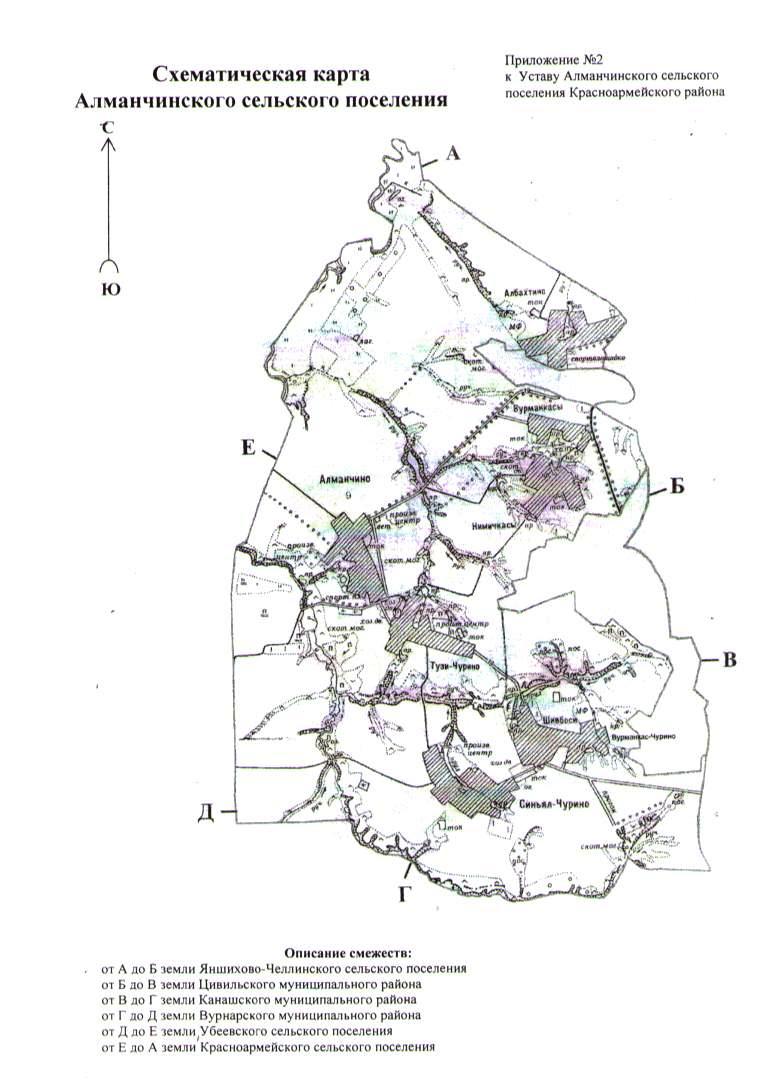 